Документ предоставлен КонсультантПлюс
Зарегистрировано в Минюсте России 25 октября 2023 г. N 75734МИНИСТЕРСТВО ФИНАНСОВ РОССИЙСКОЙ ФЕДЕРАЦИИФЕДЕРАЛЬНАЯ НАЛОГОВАЯ СЛУЖБАПРИКАЗот 19 сентября 2023 г. N ЕД-7-11/649@ОБ УТВЕРЖДЕНИИ ФОРМЫ РАСЧЕТАСУММ НАЛОГА НА ДОХОДЫ ФИЗИЧЕСКИХ ЛИЦ, ИСЧИСЛЕННЫХИ УДЕРЖАННЫХ НАЛОГОВЫМ АГЕНТОМ (ФОРМА 6-НДФЛ), ПОРЯДКАЕЕ ЗАПОЛНЕНИЯ И ФОРМАТА ПРЕДСТАВЛЕНИЯ РАСЧЕТА СУММ НАЛОГАНА ДОХОДЫ ФИЗИЧЕСКИХ ЛИЦ, ИСЧИСЛЕННЫХ И УДЕРЖАННЫХ НАЛОГОВЫМАГЕНТОМ, В ЭЛЕКТРОННОЙ ФОРМЕ, А ТАКЖЕ ФОРМЫ СПРАВКИО ПОЛУЧЕННЫХ ФИЗИЧЕСКИМ ЛИЦОМ ДОХОДАХ И УДЕРЖАННЫХСУММАХ НАЛОГА НА ДОХОДЫ ФИЗИЧЕСКИХ ЛИЦВ соответствии с абзацем первым пункта 4 статьи 31 части первой Налогового кодекса Российской Федерации, абзацами первым - третьим пункта 2, пунктом 3 статьи 230 части второй Налогового кодекса Российской Федерации, а также подпунктом 5.9.37 пункта 5 Положения о Федеральной налоговой службе, утвержденного постановлением Правительства Российской Федерации от 30.09.2004 N 506, в целях реализации положений главы 23 "Налог на доходы физических лиц" части второй Налогового кодекса Российской Федерации и в связи с принятием Федерального закона от 28.12.2022 N 565-ФЗ "О внесении изменений в части первую и вторую Налогового кодекса Российской Федерации и отдельные законодательные акты Российской Федерации о налогах и сборах" приказываю:1. Утвердить:форму расчета сумм налога на доходы физических лиц, исчисленных и удержанных налоговым агентом (форма 6-НДФЛ), согласно приложению N 1 к настоящему приказу;порядок заполнения формы расчета сумм налога на доходы физических лиц, исчисленных и удержанных налоговым агентом (форма 6-НДФЛ), согласно приложению N 2 к настоящему приказу;формат представления расчета сумм налога на доходы физических лиц, исчисленных и удержанных налоговым агентом (форма 6-НДФЛ), в электронной форме согласно приложению N 3 к настоящему приказу;форму справки о полученных физическим лицом доходах и удержанных суммах налога на доходы физических лиц "Справка о доходах и суммах налога физического лица" согласно приложению N 4 к настоящему приказу.2. Признать утратившими силу:приказ ФНС России от 15.10.2020 N ЕД-7-11/753@ "Об утверждении формы расчета сумм налога на доходы физических лиц, исчисленных и удержанных налоговым агентом (форма 6-НДФЛ), порядка ее заполнения и представления, формата представления расчета сумм налога на доходы физических лиц, исчисленных и удержанных налоговым агентом, в электронной форме, а также формы справки о полученных физическим лицом доходах и удержанных суммах налога на доходы физических лиц" (зарегистрирован Министерством юстиции Российской Федерации 29.10.2020, регистрационный N 60667);приказ ФНС России от 28.09.2021 N ЕД-7-11/845@ "О внесении изменений в приложения к приказу Федеральной налоговой службы от 15.10.2020 N ЕД-7-11/753@ "Об утверждении формы расчета сумм налога на доходы физических лиц, исчисленных и удержанных налоговым агентом (форма 6-НДФЛ), порядка ее заполнения и представления, формата представления расчета сумм налога на доходы физических лиц, исчисленных и удержанных налоговым агентом, в электронной форме, а также формы справки о полученных физическим лицом доходах и удержанных суммах налога на доходы физических лиц" (зарегистрирован Министерством юстиции Российской Федерации 28.10.2021, регистрационный N 65629);приказ ФНС России от 29.09.2022 N ЕД-7-11/881@ "О внесении изменений в приложения к приказу Федеральной налоговой службы от 15.10.2020 N ЕД-7-11/753@" (зарегистрирован Министерством юстиции Российской Федерации 27.10.2022, регистрационный N 70733).3. Установить, что настоящий приказ вступает в силу по истечении двух месяцев со дня его официального опубликования, но не ранее 1 января 2024 года, и применяется начиная с представления расчета сумм налога на доходы физических лиц, исчисленных и удержанных налоговым агентом (форма 6-НДФЛ), за первый квартал 2024 года.4. Контроль за исполнением настоящего приказа возложить на заместителя руководителя Федеральной налоговой службы, координирующего методологическое обеспечение работы налоговых органов по вопросам исчисления, полноты и своевременности внесения в соответствующий бюджет налога на доходы физических лиц, а также методологическое обеспечение работы налоговых органов по вопросам администрирования страховых взносов.РуководительФедеральной налоговой службыД.В.ЕГОРОВПриложение N 1к приказу ФНС Россииот 19.09.2023 N ЕД-7-11/649@┌─┐││││││││││││││┌─┐     ┌─┬─┬─┬─┬─┬─┬─┬─┬─┬─┬─┬─┐└─┘││││││││││││││└─┘ ИНН │ │ │ │ │ │ │ │ │ │ │ │ │   ││││││││││││││        └─┴─┴─┴─┴─┴─┴─┴─┴─┴─┴─┴─┘   ││2310││4013││        ┌─┬─┬─┬─┬─┬─┬─┬─┬─┐      ┌─┬─┬─┐                     КПП │ │ │ │ │ │ │ │ │ │ Стр. │0│0│1│                         └─┴─┴─┴─┴─┴─┴─┴─┴─┘      └─┴─┴─┘    Форма по КНД 1151100                                       Форма 6-НДФЛ                                  Расчет      сумм налога на доходы физических лиц, исчисленных и удержанных                             налоговым агентом              ┌─┬─┬─┐                 ┌─┬─┐                 ┌─┬─┬─┬─┐Номер         │ │ │ │    Отчетный     │ │ │    Календарный  │ │ │ │ │корректировки └─┴─┴─┘    период (код) └─┴─┘    год          └─┴─┴─┴─┘                                 ┌─┬─┬─┬─┐                                ┌─┬─┬─┐Представляется в налоговый орган │ │ │ │ │    По месту нахождения (учета) │ │ │ │(код)                            └─┴─┴─┴─┘    (код)                       └─┴─┴─┘┌─┬─┬─┬─┬─┬─┬─┬─┬─┬─┬─┬─┬─┬─┬─┬─┬─┬─┬─┬─┬─┬─┬─┬─┬─┬─┬─┬─┬─┬─┬─┬─┬─┬─┬─┬─┬─┬─┬─┬─┐│ │ │ │ │ │ │ │ │ │ │ │ │ │ │ │ │ │ │ │ │ │ │ │ │ │ │ │ │ │ │ │ │ │ │ │ │ │ │ │ │└─┴─┴─┴─┴─┴─┴─┴─┴─┴─┴─┴─┴─┴─┴─┴─┴─┴─┴─┴─┴─┴─┴─┴─┴─┴─┴─┴─┴─┴─┴─┴─┴─┴─┴─┴─┴─┴─┴─┴─┘┌─┬─┬─┬─┬─┬─┬─┬─┬─┬─┬─┬─┬─┬─┬─┬─┬─┬─┬─┬─┬─┬─┬─┬─┬─┬─┬─┬─┬─┬─┬─┬─┬─┬─┬─┬─┬─┬─┬─┬─┐│ │ │ │ │ │ │ │ │ │ │ │ │ │ │ │ │ │ │ │ │ │ │ │ │ │ │ │ │ │ │ │ │ │ │ │ │ │ │ │ │└─┴─┴─┴─┴─┴─┴─┴─┴─┴─┴─┴─┴─┴─┴─┴─┴─┴─┴─┴─┴─┴─┴─┴─┴─┴─┴─┴─┴─┴─┴─┴─┴─┴─┴─┴─┴─┴─┴─┴─┘┌─┬─┬─┬─┬─┬─┬─┬─┬─┬─┬─┬─┬─┬─┬─┬─┬─┬─┬─┬─┬─┬─┬─┬─┬─┬─┬─┬─┬─┬─┬─┬─┬─┬─┬─┬─┬─┬─┬─┬─┐│ │ │ │ │ │ │ │ │ │ │ │ │ │ │ │ │ │ │ │ │ │ │ │ │ │ │ │ │ │ │ │ │ │ │ │ │ │ │ │ │└─┴─┴─┴─┴─┴─┴─┴─┴─┴─┴─┴─┴─┴─┴─┴─┴─┴─┴─┴─┴─┴─┴─┴─┴─┴─┴─┴─┴─┴─┴─┴─┴─┴─┴─┴─┴─┴─┴─┴─┘┌─┬─┬─┬─┬─┬─┬─┬─┬─┬─┬─┬─┬─┬─┬─┬─┬─┬─┬─┬─┬─┬─┬─┬─┬─┬─┬─┬─┬─┬─┬─┬─┬─┬─┬─┬─┬─┬─┬─┬─┐│ │ │ │ │ │ │ │ │ │ │ │ │ │ │ │ │ │ │ │ │ │ │ │ │ │ │ │ │ │ │ │ │ │ │ │ │ │ │ │ │└─┴─┴─┴─┴─┴─┴─┴─┴─┴─┴─┴─┴─┴─┴─┴─┴─┴─┴─┴─┴─┴─┴─┴─┴─┴─┴─┴─┴─┴─┴─┴─┴─┴─┴─┴─┴─┴─┴─┴─┘                             (налоговый агент)                                                                      ┌─┐Форма реорганизации (ликвидация) (код)/Закрытие обособленного         │ │подразделения (код)                                                   └─┘ИНН/КПП реорганизованной организации/   ┌─┬─┬─┬─┬─┬─┬─┬─┬─┬─┐ ┌─┬─┬─┬─┬─┬─┬─┬─┬─┐ИНН/КПП                                 │ │ │ │ │ │ │ │ │ │ │/│ │ │ │ │ │ │ │ │ │закрытого обособленного подразделения   └─┴─┴─┴─┴─┴─┴─┴─┴─┴─┘ └─┴─┴─┴─┴─┴─┴─┴─┴─┘                           ┌─┬─┬─┬─┬─┬─┬─┬─┬─┬─┬─┐Код по ОКТМО               │ │ │ │ │ │ │ │ │ │ │ │                           └─┴─┴─┴─┴─┴─┴─┴─┴─┴─┴─┘                           ┌─┬─┬─┬─┬─┬─┬─┬─┬─┬─┬─┬─┬─┬─┬─┬─┬─┬─┬─┬─┐Номер контактного телефона │ │ │ │ │ │ │ │ │ │ │ │ │ │ │ │ │ │ │ │ │                           └─┴─┴─┴─┴─┴─┴─┴─┴─┴─┴─┴─┴─┴─┴─┴─┴─┴─┴─┴─┘                    ┌─┬─┬─┐                                        ┌─┬─┬─┐Расчет составлен на │ │ │ │ страницах с приложением подтверждающих │ │ │ │ листах                    └─┴─┴─┘ документов или их копий на             └─┴─┴─┘─────────────────────────────────────────┬───────────────────────────────────────    Достоверность и полноту сведений,    │   Заполняется работником налогового     указанных в настоящем расчете,      │                  органа               подтверждаю:              │  ┌─┐                                    │    Сведения о представлении расчета  │ │ 1 - налоговый агент                │  └─┘ 2 - представитель налогового агента│                             ┌─┬─┐┌─┬─┬─┬─┬─┬─┬─┬─┬─┬─┬─┬─┬─┬─┬─┬─┬─┬─┬─┬─┐│Настоящий расчет представлен │ │ ││ │ │ │ │ │ │ │ │ │ │ │ │ │ │ │ │ │ │ │ ││(код)                        └─┴─┘└─┴─┴─┴─┴─┴─┴─┴─┴─┴─┴─┴─┴─┴─┴─┴─┴─┴─┴─┴─┘│┌─┬─┬─┬─┬─┬─┬─┬─┬─┬─┬─┬─┬─┬─┬─┬─┬─┬─┬─┬─┐│   ┌─┬─┬─┐│ │ │ │ │ │ │ │ │ │ │ │ │ │ │ │ │ │ │ │ ││на │ │ │ │ страницах└─┴─┴─┴─┴─┴─┴─┴─┴─┴─┴─┴─┴─┴─┴─┴─┴─┴─┴─┴─┘│   └─┴─┴─┘┌─┬─┬─┬─┬─┬─┬─┬─┬─┬─┬─┬─┬─┬─┬─┬─┬─┬─┬─┬─┐││ │ │ │ │ │ │ │ │ │ │ │ │ │ │ │ │ │ │ │ ││с приложением подтверждающих документов└─┴─┴─┴─┴─┴─┴─┴─┴─┴─┴─┴─┴─┴─┴─┴─┴─┴─┴─┴─┘│                ┌─┬─┬─┐       (фамилия, имя, отчество <*>       │или их копий на │ │ │ │ листах                полностью)               │                └─┴─┴─┘                                         │                    ┌─┬─┐ ┌─┬─┐ ┌─┬─┬─┬─┐│Дата          ┌─┬─┐ ┌─┬─┐ ┌─┬─┬─┬─┐Подпись ______ Дата │ │ │.│ │ │.│ │ │ │ ││представления │ │ │.│ │ │.│ │ │ │ │                    └─┴─┘ └─┴─┘ └─┴─┴─┴─┘│расчета       └─┴─┘ └─┴─┘ └─┴─┴─┴─┘   Наименование и реквизиты документа,   │подтверждающего полномочия представителя │            налогового агента            │┌─┬─┬─┬─┬─┬─┬─┬─┬─┬─┬─┬─┬─┬─┬─┬─┬─┬─┬─┬─┐││ │ │ │ │ │ │ │ │ │ │ │ │ │ │ │ │ │ │ │ ││└─┴─┴─┴─┴─┴─┴─┴─┴─┴─┴─┴─┴─┴─┴─┴─┴─┴─┴─┴─┘│_____________________   _______________┌─┬─┬─┬─┬─┬─┬─┬─┬─┬─┬─┬─┬─┬─┬─┬─┬─┬─┬─┬─┐│  Фамилия, И.О. <*>         Подпись│ │ │ │ │ │ │ │ │ │ │ │ │ │ │ │ │ │ │ │ ││└─┴─┴─┴─┴─┴─┴─┴─┴─┴─┴─┴─┴─┴─┴─┴─┴─┴─┴─┴─┘│    --------------------------------    <*> Отчество указывается при наличии (относится ко всем листам документа)┌─┐                                                                           ┌─┐└─┘                                                                           └─┘┌─┐││││││││││││││┌─┐     ┌─┬─┬─┬─┬─┬─┬─┬─┬─┬─┬─┬─┐└─┘││││││││││││││└─┘ ИНН │ │ │ │ │ │ │ │ │ │ │ │ │   ││││││││││││││        └─┴─┴─┴─┴─┴─┴─┴─┴─┴─┴─┴─┘   ││2310││4020││        ┌─┬─┬─┬─┬─┬─┬─┬─┬─┐      ┌─┬─┬─┐                     КПП │ │ │ │ │ │ │ │ │ │ Стр. │ │ │ │                         └─┴─┴─┴─┴─┴─┴─┴─┴─┘      └─┴─┴─┘          Раздел 1. Сведения об обязательствах налогового агента                                        ┌─┬─┬─┬─┬─┬─┬─┬─┬─┬─┬─┬─┬─┬─┬─┬─┬─┬─┬─┬─┐Код бюджетной классификации         010 │ │ │ │ │ │ │ │ │ │ │ │ │ │ │ │ │ │ │ │ │                                        └─┴─┴─┴─┴─┴─┴─┴─┴─┴─┴─┴─┴─┴─┴─┴─┴─┴─┴─┴─┘Сумма налога на доходы физических       ┌─┬─┬─┬─┬─┬─┬─┬─┬─┬─┬─┬─┬─┬─┬─┐лиц, подлежащая перечислению с      020 │ │ │ │ │ │ │ │ │ │ │ │ │ │ │ │начала налогового периода               └─┴─┴─┴─┴─┴─┴─┴─┴─┴─┴─┴─┴─┴─┴─┘    в том числе:                                                 Сумма налога                                        ┌─┬─┬─┬─┬─┬─┬─┬─┬─┬─┬─┬─┬─┬─┬─┐по первому сроку перечисления       021 │ │ │ │ │ │ │ │ │ │ │ │ │ │ │ │                                        └─┴─┴─┴─┴─┴─┴─┴─┴─┴─┴─┴─┴─┴─┴─┘                                        ┌─┬─┬─┬─┬─┬─┬─┬─┬─┬─┬─┬─┬─┬─┬─┐по второму сроку перечисления       022 │ │ │ │ │ │ │ │ │ │ │ │ │ │ │ │                                        └─┴─┴─┴─┴─┴─┴─┴─┴─┴─┴─┴─┴─┴─┴─┘                                        ┌─┬─┬─┬─┬─┬─┬─┬─┬─┬─┬─┬─┬─┬─┬─┐по третьему сроку перечисления      023 │ │ │ │ │ │ │ │ │ │ │ │ │ │ │ │                                        └─┴─┴─┴─┴─┴─┴─┴─┴─┴─┴─┴─┴─┴─┴─┘                                        ┌─┬─┬─┬─┬─┬─┬─┬─┬─┬─┬─┬─┬─┬─┬─┐по четвертому сроку перечисления    024 │ │ │ │ │ │ │ │ │ │ │ │ │ │ │ │                                        └─┴─┴─┴─┴─┴─┴─┴─┴─┴─┴─┴─┴─┴─┴─┘Сумма налога на доходы физических       ┌─┬─┬─┬─┬─┬─┬─┬─┬─┬─┬─┬─┬─┬─┬─┐лиц, возвращенная с начала          030 │ │ │ │ │ │ │ │ │ │ │ │ │ │ │ │налогового периода                      └─┴─┴─┴─┴─┴─┴─┴─┴─┴─┴─┴─┴─┴─┴─┘    в том числе:                                                 Сумма налогав период удержания налога,              ┌─┬─┬─┬─┬─┬─┬─┬─┬─┬─┬─┬─┬─┬─┬─┐соответствующий первому сроку       031 │ │ │ │ │ │ │ │ │ │ │ │ │ │ │ │перечисления                            └─┴─┴─┴─┴─┴─┴─┴─┴─┴─┴─┴─┴─┴─┴─┘в период удержания налога,              ┌─┬─┬─┬─┬─┬─┬─┬─┬─┬─┬─┬─┬─┬─┬─┐соответствующий второму сроку       032 │ │ │ │ │ │ │ │ │ │ │ │ │ │ │ │перечисления                            └─┴─┴─┴─┴─┴─┴─┴─┴─┴─┴─┴─┴─┴─┴─┘в период удержания налога,              ┌─┬─┬─┬─┬─┬─┬─┬─┬─┬─┬─┬─┬─┬─┬─┐соответствующий третьему сроку      033 │ │ │ │ │ │ │ │ │ │ │ │ │ │ │ │перечисления                            └─┴─┴─┴─┴─┴─┴─┴─┴─┴─┴─┴─┴─┴─┴─┘в период удержания налога,              ┌─┬─┬─┬─┬─┬─┬─┬─┬─┬─┬─┬─┬─┬─┬─┐соответствующий четвертому сроку    034 │ │ │ │ │ │ │ │ │ │ │ │ │ │ │ │перечисления                            └─┴─┴─┴─┴─┴─┴─┴─┴─┴─┴─┴─┴─┴─┴─┘              Достоверность и полноту сведений, указанных на данной                             странице, подтверждаю:              ______________ (подпись)   __________________ (дата)┌─┐                                                                           ┌─┐└─┘                                                                           └─┘┌─┐││││││││││││││┌─┐     ┌─┬─┬─┬─┬─┬─┬─┬─┬─┬─┬─┬─┐└─┘││││││││││││││└─┘ ИНН │ │ │ │ │ │ │ │ │ │ │ │ │   ││││││││││││││        └─┴─┴─┴─┴─┴─┴─┴─┴─┴─┴─┴─┘   ││2310││4037││        ┌─┬─┬─┬─┬─┬─┬─┬─┬─┐      ┌─┬─┬─┐                     КПП │ │ │ │ │ │ │ │ │ │ Стр. │ │ │ │                         └─┴─┴─┴─┴─┴─┴─┴─┴─┘      └─┴─┴─┘           Раздел 2. Расчет исчисленных и удержанных сумм налога                         на доходы физических лиц            Показатели              Код               Информация с начала                                   строки              налогового периода                1                    2                         3                                        ┌─┬─┐Ставка налога (в процентах)        100  │ │ │                                        └─┴─┘                                        ┌─┬─┬─┬─┬─┬─┬─┬─┬─┬─┬─┬─┬─┬─┬─┬─┬─┬─┬─┬─┐Код бюджетной классификации        105  │ │ │ │ │ │ │ │ │ │ │ │ │ │ │ │ │ │ │ │ │                                        └─┴─┴─┴─┴─┴─┴─┴─┴─┴─┴─┴─┴─┴─┴─┴─┴─┴─┴─┴─┘Количество физических лиц,              ┌─┬─┬─┬─┬─┬─┬─┐получивших доход                   110  │ │ │ │ │ │ │ │                                        └─┴─┴─┴─┴─┴─┴─┘ в том числе количество                 ┌─┬─┬─┬─┬─┬─┬─┐ высококвалифицированных           111  │ │ │ │ │ │ │ │ специалистов, получивших доход         └─┴─┴─┴─┴─┴─┴─┘ по трудовым договорам (контрактам) и гражданско- правовым  договорам,  предметом которых являются выполнение работ (оказание услуг)Сумма дохода, полученная                ┌─┬─┬─┬─┬─┬─┬─┬─┬─┬─┬─┬─┐ ┌─┬─┐физическими лицами                 120  │ │ │ │ │ │ │ │ │ │ │ │ │.│ │ │                                        └─┴─┴─┴─┴─┴─┴─┴─┴─┴─┴─┴─┘ └─┴─┘ в том числе сумма дохода,              ┌─┬─┬─┬─┬─┬─┬─┬─┬─┬─┬─┬─┐ ┌─┬─┐ полученная                        121  │ │ │ │ │ │ │ │ │ │ │ │ │.│ │ │ высококвалифицированными               └─┴─┴─┴─┴─┴─┴─┴─┴─┴─┴─┴─┘ └─┴─┘ специалистами по трудовым договорам (контрактам) и гражданско-правовым договорам, предметом которых являются выполнение работ (оказание услуг)                                        ┌─┬─┬─┬─┬─┬─┬─┬─┬─┬─┬─┬─┐ ┌─┬─┐Сумма вычетов и расходов           130  │ │ │ │ │ │ │ │ │ │ │ │ │.│ │ │                                        └─┴─┴─┴─┴─┴─┴─┴─┴─┴─┴─┴─┘ └─┴─┘                                        ┌─┬─┬─┬─┬─┬─┬─┬─┬─┬─┬─┬─┐ ┌─┬─┐Налоговая база                     131  │ │ │ │ │ │ │ │ │ │ │ │ │.│ │ │                                        └─┴─┴─┴─┴─┴─┴─┴─┴─┴─┴─┴─┘ └─┴─┘                                        ┌─┬─┬─┬─┬─┬─┬─┬─┬─┬─┬─┬─┬─┬─┬─┐Сумма налога исчисленная           140  │ │ │ │ │ │ │ │ │ │ │ │ │ │ │ │                                        └─┴─┴─┴─┴─┴─┴─┴─┴─┴─┴─┴─┴─┴─┴─┘ в том числе сумма налога,              ┌─┬─┬─┬─┬─┬─┬─┬─┬─┬─┬─┬─┬─┬─┬─┐ исчисленная с доходов             141  │ │ │ │ │ │ │ │ │ │ │ │ │ │ │ │ высококвалифицированных                └─┴─┴─┴─┴─┴─┴─┴─┴─┴─┴─┴─┴─┴─┴─┘ специалистов по трудовым договорам (контрактам) и гражданско-правовым договорам, предметом которых являются выполнение работ (оказание услуг)Сумма фиксированных авансовых           ┌─┬─┬─┬─┬─┬─┬─┬─┬─┬─┬─┬─┬─┬─┬─┐платежей                           150  │ │ │ │ │ │ │ │ │ │ │ │ │ │ │ │                                        └─┴─┴─┴─┴─┴─┴─┴─┴─┴─┴─┴─┴─┴─┴─┘Сумма налога на прибыль                 ┌─┬─┬─┬─┬─┬─┬─┬─┬─┬─┬─┬─┬─┬─┬─┐организаций, подлежащая зачету     155  │ │ │ │ │ │ │ │ │ │ │ │ │ │ │ │                                        └─┴─┴─┴─┴─┴─┴─┴─┴─┴─┴─┴─┴─┴─┴─┘                                        ┌─┬─┬─┬─┬─┬─┬─┬─┬─┬─┬─┬─┬─┬─┬─┐Сумма налога удержанная            160  │ │ │ │ │ │ │ │ │ │ │ │ │ │ │ │                                        └─┴─┴─┴─┴─┴─┴─┴─┴─┴─┴─┴─┴─┴─┴─┘ в том числе:с 1-го по 22-е число первого            ┌─┬─┬─┬─┬─┬─┬─┬─┬─┬─┬─┬─┬─┬─┬─┐месяца последнего квартала         161  │ │ │ │ │ │ │ │ │ │ │ │ │ │ │ │                                        └─┴─┴─┴─┴─┴─┴─┴─┴─┴─┴─┴─┴─┴─┴─┘с 23-го числа первого месяца            ┌─┬─┬─┬─┬─┬─┬─┬─┬─┬─┬─┬─┬─┬─┬─┐по 22-е число второго месяца       162  │ │ │ │ │ │ │ │ │ │ │ │ │ │ │ │последнего квартала                     └─┴─┴─┴─┴─┴─┴─┴─┴─┴─┴─┴─┴─┴─┴─┘с 23-го числа второго месяца            ┌─┬─┬─┬─┬─┬─┬─┬─┬─┬─┬─┬─┬─┬─┬─┐по 22-е число третьего месяца      163  │ │ │ │ │ │ │ │ │ │ │ │ │ │ │ │последнего квартала                     └─┴─┴─┴─┴─┴─┴─┴─┴─┴─┴─┴─┴─┴─┴─┘с 23-го числа по последнее              ┌─┬─┬─┬─┬─┬─┬─┬─┬─┬─┬─┬─┬─┬─┬─┐число третьего месяца              164  │ │ │ │ │ │ │ │ │ │ │ │ │ │ │ │последнего квартала                     └─┴─┴─┴─┴─┴─┴─┴─┴─┴─┴─┴─┴─┴─┴─┘Сумма налога, не удержанная             ┌─┬─┬─┬─┬─┬─┬─┬─┬─┬─┬─┬─┬─┬─┬─┐налоговым агентом                  170  │ │ │ │ │ │ │ │ │ │ │ │ │ │ │ │                                        └─┴─┴─┴─┴─┴─┴─┴─┴─┴─┴─┴─┴─┴─┴─┘                                        ┌─┬─┬─┬─┬─┬─┬─┬─┬─┬─┬─┬─┬─┬─┬─┐Сумма налога, излишне удержанная   180  │ │ │ │ │ │ │ │ │ │ │ │ │ │ │ │                                        └─┴─┴─┴─┴─┴─┴─┴─┴─┴─┴─┴─┴─┴─┴─┘Сумма налога, возвращенная              ┌─┬─┬─┬─┬─┬─┬─┬─┬─┬─┬─┬─┬─┬─┬─┐налоговым агентом                  190  │ │ │ │ │ │ │ │ │ │ │ │ │ │ │ │                                        └─┴─┴─┴─┴─┴─┴─┴─┴─┴─┴─┴─┴─┴─┴─┘ в том числе:с 1-го по 22-е число первого            ┌─┬─┬─┬─┬─┬─┬─┬─┬─┬─┬─┬─┬─┬─┬─┐месяца последнего квартала         191  │ │ │ │ │ │ │ │ │ │ │ │ │ │ │ │                                        └─┴─┴─┴─┴─┴─┴─┴─┴─┴─┴─┴─┴─┴─┴─┘с 23-го числа первого месяца            ┌─┬─┬─┬─┬─┬─┬─┬─┬─┬─┬─┬─┬─┬─┬─┐по 22-е число второго месяца       192  │ │ │ │ │ │ │ │ │ │ │ │ │ │ │ │последнего квартала                     └─┴─┴─┴─┴─┴─┴─┴─┴─┴─┴─┴─┴─┴─┴─┘с 23-го числа второго месяца            ┌─┬─┬─┬─┬─┬─┬─┬─┬─┬─┬─┬─┬─┬─┬─┐по 22-е число третьего месяца      193  │ │ │ │ │ │ │ │ │ │ │ │ │ │ │ │последнего квартала                     └─┴─┴─┴─┴─┴─┴─┴─┴─┴─┴─┴─┴─┴─┴─┘с 23-го числа по последнее              ┌─┬─┬─┬─┬─┬─┬─┬─┬─┬─┬─┬─┬─┬─┬─┐число третьего месяца              194  │ │ │ │ │ │ │ │ │ │ │ │ │ │ │ │последнего квартала                     └─┴─┴─┴─┴─┴─┴─┴─┴─┴─┴─┴─┴─┴─┴─┘              Достоверность и полноту сведений, указанных на данной                             странице, подтверждаю:              ______________ (подпись)   __________________ (дата)┌─┐                                                                           ┌─┐└─┘                                                                           └─┘┌─┐││││││││││││││┌─┐     ┌─┬─┬─┬─┬─┬─┬─┬─┬─┬─┬─┬─┐└─┘││││││││││││││└─┘ ИНН │ │ │ │ │ │ │ │ │ │ │ │ │   ││││││││││││││        └─┴─┴─┴─┴─┴─┴─┴─┴─┴─┴─┴─┘   ││2310││4044││        ┌─┬─┬─┬─┬─┬─┬─┬─┬─┐      ┌─┬─┬─┐                     КПП │ │ │ │ │ │ │ │ │ │ Стр. │ │ │ │                         └─┴─┴─┴─┴─┴─┴─┴─┴─┘      └─┴─┴─┘                                                             Приложение N 1                                                                  к Расчету            Справка о доходах и суммах налога физического лица              ┌─┬─┬─┬─┬─┬─┬─┐                       ┌─┬─┐Номер справки │ │ │ │ │ │ │ │   Номер корректировки │ │ │              └─┴─┴─┴─┴─┴─┴─┘                       └─┴─┘Раздел 1. Сведения о физическом лице - получателе дохода          ┌─┬─┬─┬─┬─┬─┬─┬─┬─┬─┬─┬─┐ИНН       │ │ │ │ │ │ │ │ │ │ │ │ │          └─┴─┴─┴─┴─┴─┴─┴─┴─┴─┴─┴─┘          ┌─┬─┬─┬─┬─┬─┬─┬─┬─┬─┬─┬─┬─┬─┬─┬─┬─┬─┬─┬─┬─┬─┬─┬─┬─┬─┬─┬─┬─┬─┬─┬─┬─┬─┬─┐Фамилия   │ │ │ │ │ │ │ │ │ │ │ │ │ │ │ │ │ │ │ │ │ │ │ │ │ │ │ │ │ │ │ │ │ │ │ │          └─┴─┴─┴─┴─┴─┴─┴─┴─┴─┴─┴─┴─┴─┴─┴─┴─┴─┴─┴─┴─┴─┴─┴─┴─┴─┴─┴─┴─┴─┴─┴─┴─┴─┴─┘          ┌─┬─┬─┬─┬─┬─┬─┬─┬─┬─┬─┬─┬─┬─┬─┬─┬─┬─┬─┬─┬─┬─┬─┬─┬─┬─┬─┬─┬─┬─┬─┬─┬─┬─┬─┐Имя       │ │ │ │ │ │ │ │ │ │ │ │ │ │ │ │ │ │ │ │ │ │ │ │ │ │ │ │ │ │ │ │ │ │ │ │          └─┴─┴─┴─┴─┴─┴─┴─┴─┴─┴─┴─┴─┴─┴─┴─┴─┴─┴─┴─┴─┴─┴─┴─┴─┴─┴─┴─┴─┴─┴─┴─┴─┴─┴─┘          ┌─┬─┬─┬─┬─┬─┬─┬─┬─┬─┬─┬─┬─┬─┬─┬─┬─┬─┬─┬─┬─┬─┬─┬─┬─┬─┬─┬─┬─┬─┬─┬─┬─┬─┬─┐Отчество  │ │ │ │ │ │ │ │ │ │ │ │ │ │ │ │ │ │ │ │ │ │ │ │ │ │ │ │ │ │ │ │ │ │ │ │<*>       └─┴─┴─┴─┴─┴─┴─┴─┴─┴─┴─┴─┴─┴─┴─┴─┴─┴─┴─┴─┴─┴─┴─┴─┴─┴─┴─┴─┴─┴─┴─┴─┴─┴─┴─┘                  ┌─┐                 ┌─┬─┐ ┌─┬─┐ ┌─┬─┬─┬─┐               ┌─┬─┬─┐Статус            │ │   Дата рождения │ │ │.│ │ │.│ │ │ │ │  Гражданство  │ │ │ │налогоплательщика └─┘                 └─┴─┘ └─┴─┘ └─┴─┴─┴─┘  (код страны) └─┴─┴─┘                         ┌─┬─┐          ┌─┬─┬─┬─┬─┬─┬─┬─┬─┬─┬─┬─┬─┬─┬─┬─┬─┬─┬─┬─┐Код вида документа,      │ │ │  Серия   │ │ │ │ │ │ │ │ │ │ │ │ │ │ │ │ │ │ │ │ │удостоверяющего личность └─┴─┘  и номер └─┴─┴─┴─┴─┴─┴─┴─┴─┴─┴─┴─┴─┴─┴─┴─┴─┴─┴─┴─┘                                                             ┌─┬─┐Раздел 2. Общая сумма дохода и сумма налога    Ставка налога │ │ │по итогам налогового периода                                 └─┴─┘                            ┌─┬─┬─┬─┬─┬─┬─┬─┬─┬─┬─┬─┬─┬─┬─┬─┬─┬─┬─┬─┐Код бюджетной классификации │ │ │ │ │ │ │ │ │ │ │ │ │ │ │ │ │ │ │ │ │                            └─┴─┴─┴─┴─┴─┴─┴─┴─┴─┴─┴─┴─┴─┴─┴─┴─┴─┴─┴─┘                 ┌─┬─┬─┬─┬─┬─┬─┬─┬─┬─┬─┬─┬─┬─┬─┐ ┌─┬─┐Общая сумма      │ │ │ │ │ │ │ │ │ │ │ │ │ │ │ │.│ │ │дохода           └─┴─┴─┴─┴─┴─┴─┴─┴─┴─┴─┴─┴─┴─┴─┘ └─┴─┘                 ┌─┬─┬─┬─┬─┬─┬─┬─┬─┬─┬─┬─┬─┬─┬─┐ ┌─┬─┐Налоговая база   │ │ │ │ │ │ │ │ │ │ │ │ │ │ │ │.│ │ │                 └─┴─┴─┴─┴─┴─┴─┴─┴─┴─┴─┴─┴─┴─┴─┘ └─┴─┘Сумма налога     ┌─┬─┬─┬─┬─┬─┬─┬─┬─┬─┬─┐  Сумма налога    ┌─┬─┬─┬─┬─┬─┬─┬─┬─┬─┬─┐исчисленная      │ │ │ │ │ │ │ │ │ │ │ │  удержанная      │ │ │ │ │ │ │ │ │ │ │ │                 └─┴─┴─┴─┴─┴─┴─┴─┴─┴─┴─┘                  └─┴─┴─┴─┴─┴─┴─┴─┴─┴─┴─┘Сумма фиксиро-   ┌─┬─┬─┬─┬─┬─┬─┬─┬─┬─┬─┐  Сумма налога на ┌─┬─┬─┬─┬─┬─┬─┬─┬─┬─┬─┐ванных авансовых │ │ │ │ │ │ │ │ │ │ │ │  прибыль органи- │ │ │ │ │ │ │ │ │ │ │ │платежей         └─┴─┴─┴─┴─┴─┴─┴─┴─┴─┴─┘  заций, подлежа- └─┴─┴─┴─┴─┴─┴─┴─┴─┴─┴─┘                                          щая зачетуСумма налога,    ┌─┬─┬─┬─┬─┬─┬─┬─┬─┬─┬─┐излишне удер-    │ │ │ │ │ │ │ │ │ │ │ │жанная налого-   └─┴─┴─┴─┴─┴─┴─┴─┴─┴─┴─┘вым агентомРаздел 3. Стандартные, социальные и имущественные налоговые вычеты Код вычета    Сумма вычета      Код вычета     Сумма вычета   ┌─┬─┬─┐ ┌─┬─┬─┬─┬─┬─┬─┐ ┌─┬─┐   ┌─┬─┬─┐  ┌─┬─┬─┬─┬─┬─┬─┐ ┌─┬─┐   │ │ │ │ │ │ │ │ │ │ │ │.│ │ │   │ │ │ │  │ │ │ │ │ │ │ │.│ │ │   └─┴─┴─┘ └─┴─┴─┴─┴─┴─┴─┘ └─┴─┘   └─┴─┴─┘  └─┴─┴─┴─┴─┴─┴─┘ └─┴─┘   ┌─┬─┬─┐ ┌─┬─┬─┬─┬─┬─┬─┐ ┌─┬─┐   ┌─┬─┬─┐  ┌─┬─┬─┬─┬─┬─┬─┐ ┌─┬─┐   │ │ │ │ │ │ │ │ │ │ │ │.│ │ │   │ │ │ │  │ │ │ │ │ │ │ │.│ │ │   └─┴─┴─┘ └─┴─┴─┴─┴─┴─┴─┘ └─┴─┘   └─┴─┴─┘  └─┴─┴─┴─┴─┴─┴─┘ └─┴─┘   ┌─┬─┬─┐ ┌─┬─┬─┬─┬─┬─┬─┐ ┌─┬─┐   ┌─┬─┬─┐  ┌─┬─┬─┬─┬─┬─┬─┐ ┌─┬─┐   │ │ │ │ │ │ │ │ │ │ │ │.│ │ │   │ │ │ │  │ │ │ │ │ │ │ │.│ │ │   └─┴─┴─┘ └─┴─┴─┴─┴─┴─┴─┘ └─┴─┘   └─┴─┴─┘  └─┴─┴─┴─┴─┴─┴─┘ └─┴─┘   ┌─┬─┬─┐ ┌─┬─┬─┬─┬─┬─┬─┐ ┌─┬─┐   ┌─┬─┬─┐  ┌─┬─┬─┬─┬─┬─┬─┐ ┌─┬─┐   │ │ │ │ │ │ │ │ │ │ │ │.│ │ │   │ │ │ │  │ │ │ │ │ │ │ │.│ │ │   └─┴─┴─┘ └─┴─┴─┴─┴─┴─┴─┘ └─┴─┘   └─┴─┴─┘  └─┴─┴─┴─┴─┴─┴─┘ └─┴─┘   ┌─┬─┬─┐ ┌─┬─┬─┬─┬─┬─┬─┐ ┌─┬─┐   ┌─┬─┬─┐  ┌─┬─┬─┬─┬─┬─┬─┐ ┌─┬─┐   │ │ │ │ │ │ │ │ │ │ │ │.│ │ │   │ │ │ │  │ │ │ │ │ │ │ │.│ │ │   └─┴─┴─┘ └─┴─┴─┴─┴─┴─┴─┘ └─┴─┘   └─┴─┴─┘  └─┴─┴─┴─┴─┴─┴─┘ └─┴─┘                        ┌─┐                       ┌─┬─┬─┬─┬─┬─┬─┬─┬─┬─┬─┬─┬─┬─┬─┐Код вида уведомления    │ │     Номер уведомления │ │ │ │ │ │ │ │ │ │ │ │ │ │ │ │                        └─┘                       └─┴─┴─┴─┴─┴─┴─┴─┴─┴─┴─┴─┴─┴─┴─┘                        ┌─┬─┐ ┌─┬─┐ ┌─┬─┬─┬─┐                           ┌─┬─┬─┬─┐Дата выдачи уведомления │ │ │.│ │ │.│ │ │ │ │    Код налогового органа, │ │ │ │ │                        └─┴─┘ └─┴─┘ └─┴─┴─┴─┘    выдавшего уведомление  └─┴─┴─┴─┘                        ┌─┐                       ┌─┬─┬─┬─┬─┬─┬─┬─┬─┬─┬─┬─┬─┬─┬─┐Код вида уведомления    │ │     Номер уведомления │ │ │ │ │ │ │ │ │ │ │ │ │ │ │ │                        └─┘                       └─┴─┴─┴─┴─┴─┴─┴─┴─┴─┴─┴─┴─┴─┴─┘                        ┌─┬─┐ ┌─┬─┐ ┌─┬─┬─┬─┐                           ┌─┬─┬─┬─┐Дата выдачи уведомления │ │ │.│ │ │.│ │ │ │ │    Код налогового органа, │ │ │ │ │                        └─┴─┘ └─┴─┘ └─┴─┴─┴─┘    выдавшего уведомление  └─┴─┴─┴─┘Раздел 4. Сумма  дохода,  с которого  не удержан налог налоговым агентом, и сумманеудержанного налога                                            ┌─┬─┬─┬─┬─┬─┬─┬─┬─┬─┬─┬─┬─┬─┬─┐ ┌─┬─┐Сумма дохода, с которого не удержан налог   │ │ │ │ │ │ │ │ │ │ │ │ │ │ │ │.│ │ │налоговым агентом                           └─┴─┴─┴─┴─┴─┴─┴─┴─┴─┴─┴─┴─┴─┴─┘ └─┴─┘                                            ┌─┬─┬─┬─┬─┬─┬─┬─┬─┬─┬─┬─┬─┬─┬─┐Сумма неудержанного налога                  │ │ │ │ │ │ │ │ │ │ │ │ │ │ │ │                                            └─┴─┴─┴─┴─┴─┴─┴─┴─┴─┴─┴─┴─┴─┴─┘               Достоверность и полноту сведений, указанных на данной                              странице, подтверждаю:               ______________ (подпись)   __________________ (дата)┌─┐                                                                           ┌─┐└─┘                                                                           └─┘┌─┐││││││││││││││┌─┐     ┌─┬─┬─┬─┬─┬─┬─┬─┬─┬─┬─┬─┐└─┘││││││││││││││└─┘ ИНН │ │ │ │ │ │ │ │ │ │ │ │ │   ││││││││││││││        └─┴─┴─┴─┴─┴─┴─┴─┴─┴─┴─┴─┘   ││2310││4051││        ┌─┬─┬─┬─┬─┬─┬─┬─┬─┐      ┌─┬─┬─┐                     КПП │ │ │ │ │ │ │ │ │ │ Стр. │ │ │ │                         └─┴─┴─┴─┴─┴─┴─┴─┴─┘      └─┴─┴─┘         Приложение. Сведения о доходах и соответствующих вычетах                       по месяцам налогового периода              ┌─┬─┬─┬─┬─┬─┬─┐Номер справки │ │ │ │ │ │ │ │              └─┴─┴─┴─┴─┴─┴─┘              ┌─┬─┐                     ┌─┬─┬─┬─┬─┬─┬─┬─┬─┬─┬─┬─┬─┬─┬─┬─┬─┬─┬─┬─┐Ставка налога │ │ │       Код бюджетной │ │ │ │ │ │ │ │ │ │ │ │ │ │ │ │ │ │ │ │ │              └─┴─┘       классификации └─┴─┴─┴─┴─┴─┴─┴─┴─┴─┴─┴─┴─┴─┴─┴─┴─┴─┴─┴─┘    Месяц        Код дохода/Код вычета            Сумма дохода/Сумма вычета    ┌─┬─┐             ┌─┬─┬─┬─┐             ┌─┬─┬─┬─┬─┬─┬─┬─┬─┬─┬─┬─┬─┬─┬─┐ ┌─┬─┐    │ │ │             │ │ │ │ │             │ │ │ │ │ │ │ │ │ │ │ │ │ │ │ │.│ │ │    └─┴─┘             └─┴─┴─┴─┘             └─┴─┴─┴─┴─┴─┴─┴─┴─┴─┴─┴─┴─┴─┴─┘ └─┴─┘                      ┌─┬─┬─┐                 ┌─┬─┬─┬─┬─┬─┬─┬─┬─┬─┬─┬─┬─┬─┐ ┌─┬─┐                      │ │ │ │                 │ │ │ │ │ │ │ │ │ │ │ │ │ │ │.│ │ │                      └─┴─┴─┘                 └─┴─┴─┴─┴─┴─┴─┴─┴─┴─┴─┴─┴─┴─┘ └─┴─┘    ┌─┬─┐             ┌─┬─┬─┬─┐             ┌─┬─┬─┬─┬─┬─┬─┬─┬─┬─┬─┬─┬─┬─┬─┐ ┌─┬─┐    │ │ │             │ │ │ │ │             │ │ │ │ │ │ │ │ │ │ │ │ │ │ │ │.│ │ │    └─┴─┘             └─┴─┴─┴─┘             └─┴─┴─┴─┴─┴─┴─┴─┴─┴─┴─┴─┴─┴─┴─┘ └─┴─┘                      ┌─┬─┬─┐                 ┌─┬─┬─┬─┬─┬─┬─┬─┬─┬─┬─┬─┬─┬─┐ ┌─┬─┐                      │ │ │ │                 │ │ │ │ │ │ │ │ │ │ │ │ │ │ │.│ │ │                      └─┴─┴─┘                 └─┴─┴─┴─┴─┴─┴─┴─┴─┴─┴─┴─┴─┴─┘ └─┴─┘    ┌─┬─┐             ┌─┬─┬─┬─┐             ┌─┬─┬─┬─┬─┬─┬─┬─┬─┬─┬─┬─┬─┬─┬─┐ ┌─┬─┐    │ │ │             │ │ │ │ │             │ │ │ │ │ │ │ │ │ │ │ │ │ │ │ │.│ │ │    └─┴─┘             └─┴─┴─┴─┘             └─┴─┴─┴─┴─┴─┴─┴─┴─┴─┴─┴─┴─┴─┴─┘ └─┴─┘                      ┌─┬─┬─┐                 ┌─┬─┬─┬─┬─┬─┬─┬─┬─┬─┬─┬─┬─┬─┐ ┌─┬─┐                      │ │ │ │                 │ │ │ │ │ │ │ │ │ │ │ │ │ │ │.│ │ │                      └─┴─┴─┘                 └─┴─┴─┴─┴─┴─┴─┴─┴─┴─┴─┴─┴─┴─┘ └─┴─┘    ┌─┬─┐             ┌─┬─┬─┬─┐             ┌─┬─┬─┬─┬─┬─┬─┬─┬─┬─┬─┬─┬─┬─┬─┐ ┌─┬─┐    │ │ │             │ │ │ │ │             │ │ │ │ │ │ │ │ │ │ │ │ │ │ │ │.│ │ │    └─┴─┘             └─┴─┴─┴─┘             └─┴─┴─┴─┴─┴─┴─┴─┴─┴─┴─┴─┴─┴─┴─┘ └─┴─┘                      ┌─┬─┬─┐                 ┌─┬─┬─┬─┬─┬─┬─┬─┬─┬─┬─┬─┬─┬─┐ ┌─┬─┐                      │ │ │ │                 │ │ │ │ │ │ │ │ │ │ │ │ │ │ │.│ │ │                      └─┴─┴─┘                 └─┴─┴─┴─┴─┴─┴─┴─┴─┴─┴─┴─┴─┴─┘ └─┴─┘    ┌─┬─┐             ┌─┬─┬─┬─┐             ┌─┬─┬─┬─┬─┬─┬─┬─┬─┬─┬─┬─┬─┬─┬─┐ ┌─┬─┐    │ │ │             │ │ │ │ │             │ │ │ │ │ │ │ │ │ │ │ │ │ │ │ │.│ │ │    └─┴─┘             └─┴─┴─┴─┘             └─┴─┴─┴─┴─┴─┴─┴─┴─┴─┴─┴─┴─┴─┴─┘ └─┴─┘                      ┌─┬─┬─┐                 ┌─┬─┬─┬─┬─┬─┬─┬─┬─┬─┬─┬─┬─┬─┐ ┌─┬─┐                      │ │ │ │                 │ │ │ │ │ │ │ │ │ │ │ │ │ │ │.│ │ │                      └─┴─┴─┘                 └─┴─┴─┴─┴─┴─┴─┴─┴─┴─┴─┴─┴─┴─┘ └─┴─┘    ┌─┬─┐             ┌─┬─┬─┬─┐             ┌─┬─┬─┬─┬─┬─┬─┬─┬─┬─┬─┬─┬─┬─┬─┐ ┌─┬─┐    │ │ │             │ │ │ │ │             │ │ │ │ │ │ │ │ │ │ │ │ │ │ │ │.│ │ │    └─┴─┘             └─┴─┴─┴─┘             └─┴─┴─┴─┴─┴─┴─┴─┴─┴─┴─┴─┴─┴─┴─┘ └─┴─┘                      ┌─┬─┬─┐                 ┌─┬─┬─┬─┬─┬─┬─┬─┬─┬─┬─┬─┬─┬─┐ ┌─┬─┐                      │ │ │ │                 │ │ │ │ │ │ │ │ │ │ │ │ │ │ │.│ │ │                      └─┴─┴─┘                 └─┴─┴─┴─┴─┴─┴─┴─┴─┴─┴─┴─┴─┴─┘ └─┴─┘    ┌─┬─┐             ┌─┬─┬─┬─┐             ┌─┬─┬─┬─┬─┬─┬─┬─┬─┬─┬─┬─┬─┬─┬─┐ ┌─┬─┐    │ │ │             │ │ │ │ │             │ │ │ │ │ │ │ │ │ │ │ │ │ │ │ │.│ │ │    └─┴─┘             └─┴─┴─┴─┘             └─┴─┴─┴─┴─┴─┴─┴─┴─┴─┴─┴─┴─┴─┴─┘ └─┴─┘                      ┌─┬─┬─┐                 ┌─┬─┬─┬─┬─┬─┬─┬─┬─┬─┬─┬─┬─┬─┐ ┌─┬─┐                      │ │ │ │                 │ │ │ │ │ │ │ │ │ │ │ │ │ │ │.│ │ │                      └─┴─┴─┘                 └─┴─┴─┴─┴─┴─┴─┴─┴─┴─┴─┴─┴─┴─┘ └─┴─┘    ┌─┬─┐             ┌─┬─┬─┬─┐             ┌─┬─┬─┬─┬─┬─┬─┬─┬─┬─┬─┬─┬─┬─┬─┐ ┌─┬─┐    │ │ │             │ │ │ │ │             │ │ │ │ │ │ │ │ │ │ │ │ │ │ │ │.│ │ │    └─┴─┘             └─┴─┴─┴─┘             └─┴─┴─┴─┴─┴─┴─┴─┴─┴─┴─┴─┴─┴─┴─┘ └─┴─┘                      ┌─┬─┬─┐                 ┌─┬─┬─┬─┬─┬─┬─┬─┬─┬─┬─┬─┬─┬─┐ ┌─┬─┐                      │ │ │ │                 │ │ │ │ │ │ │ │ │ │ │ │ │ │ │.│ │ │                      └─┴─┴─┘                 └─┴─┴─┴─┴─┴─┴─┴─┴─┴─┴─┴─┴─┴─┘ └─┴─┘    ┌─┬─┐             ┌─┬─┬─┬─┐             ┌─┬─┬─┬─┬─┬─┬─┬─┬─┬─┬─┬─┬─┬─┬─┐ ┌─┬─┐    │ │ │             │ │ │ │ │             │ │ │ │ │ │ │ │ │ │ │ │ │ │ │ │.│ │ │    └─┴─┘             └─┴─┴─┴─┘             └─┴─┴─┴─┴─┴─┴─┴─┴─┴─┴─┴─┴─┴─┴─┘ └─┴─┘                      ┌─┬─┬─┐                 ┌─┬─┬─┬─┬─┬─┬─┬─┬─┬─┬─┬─┬─┬─┐ ┌─┬─┐                      │ │ │ │                 │ │ │ │ │ │ │ │ │ │ │ │ │ │ │.│ │ │                      └─┴─┴─┘                 └─┴─┴─┴─┴─┴─┴─┴─┴─┴─┴─┴─┴─┴─┘ └─┴─┘    ┌─┬─┐             ┌─┬─┬─┬─┐             ┌─┬─┬─┬─┬─┬─┬─┬─┬─┬─┬─┬─┬─┬─┬─┐ ┌─┬─┐    │ │ │             │ │ │ │ │             │ │ │ │ │ │ │ │ │ │ │ │ │ │ │ │.│ │ │    └─┴─┘             └─┴─┴─┴─┘             └─┴─┴─┴─┴─┴─┴─┴─┴─┴─┴─┴─┴─┴─┴─┘ └─┴─┘                      ┌─┬─┬─┐                 ┌─┬─┬─┬─┬─┬─┬─┬─┬─┬─┬─┬─┬─┬─┐ ┌─┬─┐                      │ │ │ │                 │ │ │ │ │ │ │ │ │ │ │ │ │ │ │.│ │ │                      └─┴─┴─┘                 └─┴─┴─┴─┴─┴─┴─┴─┴─┴─┴─┴─┴─┴─┘ └─┴─┘    ┌─┬─┐             ┌─┬─┬─┬─┐             ┌─┬─┬─┬─┬─┬─┬─┬─┬─┬─┬─┬─┬─┬─┬─┐ ┌─┬─┐    │ │ │             │ │ │ │ │             │ │ │ │ │ │ │ │ │ │ │ │ │ │ │ │.│ │ │    └─┴─┘             └─┴─┴─┴─┘             └─┴─┴─┴─┴─┴─┴─┴─┴─┴─┴─┴─┴─┴─┴─┘ └─┴─┘                      ┌─┬─┬─┐                 ┌─┬─┬─┬─┬─┬─┬─┬─┬─┬─┬─┬─┬─┬─┐ ┌─┬─┐                      │ │ │ │                 │ │ │ │ │ │ │ │ │ │ │ │ │ │ │.│ │ │                      └─┴─┴─┘                 └─┴─┴─┴─┴─┴─┴─┴─┴─┴─┴─┴─┴─┴─┘ └─┴─┘    ┌─┬─┐             ┌─┬─┬─┬─┐             ┌─┬─┬─┬─┬─┬─┬─┬─┬─┬─┬─┬─┬─┬─┬─┐ ┌─┬─┐    │ │ │             │ │ │ │ │             │ │ │ │ │ │ │ │ │ │ │ │ │ │ │ │.│ │ │    └─┴─┘             └─┴─┴─┴─┘             └─┴─┴─┴─┴─┴─┴─┴─┴─┴─┴─┴─┴─┴─┴─┘ └─┴─┘                      ┌─┬─┬─┐                 ┌─┬─┬─┬─┬─┬─┬─┬─┬─┬─┬─┬─┬─┬─┐ ┌─┬─┐                      │ │ │ │                 │ │ │ │ │ │ │ │ │ │ │ │ │ │ │.│ │ │                      └─┴─┴─┘                 └─┴─┴─┴─┴─┴─┴─┴─┴─┴─┴─┴─┴─┴─┘ └─┴─┘    ┌─┬─┐             ┌─┬─┬─┬─┐             ┌─┬─┬─┬─┬─┬─┬─┬─┬─┬─┬─┬─┬─┬─┬─┐ ┌─┬─┐    │ │ │             │ │ │ │ │             │ │ │ │ │ │ │ │ │ │ │ │ │ │ │ │.│ │ │    └─┴─┘             └─┴─┴─┴─┘             └─┴─┴─┴─┴─┴─┴─┴─┴─┴─┴─┴─┴─┴─┴─┘ └─┴─┘                      ┌─┬─┬─┐                 ┌─┬─┬─┬─┬─┬─┬─┬─┬─┬─┬─┬─┬─┬─┐ ┌─┬─┐                      │ │ │ │                 │ │ │ │ │ │ │ │ │ │ │ │ │ │ │.│ │ │                      └─┴─┴─┘                 └─┴─┴─┴─┴─┴─┴─┴─┴─┴─┴─┴─┴─┴─┘ └─┴─┘    ┌─┬─┐             ┌─┬─┬─┬─┐             ┌─┬─┬─┬─┬─┬─┬─┬─┬─┬─┬─┬─┬─┬─┬─┐ ┌─┬─┐    │ │ │             │ │ │ │ │             │ │ │ │ │ │ │ │ │ │ │ │ │ │ │ │.│ │ │    └─┴─┘             └─┴─┴─┴─┘             └─┴─┴─┴─┴─┴─┴─┴─┴─┴─┴─┴─┴─┴─┴─┘ └─┴─┘                      ┌─┬─┬─┐                 ┌─┬─┬─┬─┬─┬─┬─┬─┬─┬─┬─┬─┬─┬─┐ ┌─┬─┐                      │ │ │ │                 │ │ │ │ │ │ │ │ │ │ │ │ │ │ │.│ │ │                      └─┴─┴─┘                 └─┴─┴─┴─┴─┴─┴─┴─┴─┴─┴─┴─┴─┴─┘ └─┴─┘        Достоверность и полноту сведений, указанных на настоящей странице,                                  подтверждаю:               ______________ (подпись)   __________________ (дата)┌─┐                                                                           ┌─┐└─┘                                                                           └─┘Приложение N 2к приказу ФНС Россииот 19.09.2023 N ЕД-7-11/649@ПОРЯДОКЗАПОЛНЕНИЯ ФОРМЫ РАСЧЕТА СУММ НАЛОГА НА ДОХОДЫ ФИЗИЧЕСКИХЛИЦ, ИСЧИСЛЕННЫХ И УДЕРЖАННЫХ НАЛОГОВЫМ АГЕНТОМ(ФОРМА 6-НДФЛ)I. Общие положения1. Расчет сумм налога на доходы физических лиц, исчисленных и удержанных налоговым агентом (форма 6-НДФЛ) (далее - Расчет), состоит из:Титульного листа;Раздела 1 "Сведения об обязательствах налогового агента";Раздела 2 "Расчет исчисленных и удержанных сумм налога на доходы физических лиц";Приложения N 1 к Расчету "Справка о доходах и суммах налога физического лица".2. Для заполнения Расчета применяются:коды отчетных периодов согласно приложению N 1 к настоящему Порядку;коды места представления Расчета согласно приложению N 2 к настоящему Порядку;коды, определяющие способ представления Расчета, согласно приложению N 3 к настоящему Порядку;коды форм реорганизации (ликвидации) организации, закрытия обособленного подразделения согласно приложению N 4 к настоящему Порядку;коды, определяющие статус налогоплательщика, согласно приложению N 5 к настоящему Порядку;коды видов документов, удостоверяющих личность налогоплательщика, согласно приложению N 6 к настоящему Порядку.3. Расчет заполняется на основании данных учета доходов, полученных физическими лицами от налоговых агентов, предоставленных физическим лицам налоговых вычетов, исчисленного и удержанного налога на доходы физических лиц (далее - налог), содержащихся в регистрах налогового учета.4. Расчет заполняется за первый квартал, полугодие, девять месяцев и год (далее - отчетные периоды).5. Расчет заполняется рукописным способом чернилами черного, фиолетового либо синего цвета или с использованием соответствующего программного обеспечения в одном экземпляре.Не допускается исправление ошибок с помощью корректирующего или иного аналогичного средства.6. Не допускается двусторонняя печать Расчета на бумажном носителе и скрепление Расчета, приводящее к порче бумажного носителя.7. Каждому показателю Расчета соответствует одно поле, состоящее из определенного количества знакомест. В каждом поле указывается только один показатель.Исключение составляют показатели, значением которых является дата. Для указания даты используются по порядку три поля: день (поле из двух знакомест), месяц (поле из двух знакомест) и год (поле из четырех знакомест), разделенные знаком "." ("точка").8. Заполнение полей Расчета значениями текстовых, числовых, кодовых показателей осуществляется слева направо, начиная с первого (левого) знакоместа.9. Не допускается заполнение Расчета отрицательными числовыми значениями.10. При заполнении Расчета с использованием программного обеспечения значения числовых показателей выравниваются по правому (последнему) знакоместу.11. Заполнение текстовых полей Расчета осуществляется заглавными печатными символами.12. В Расчете обязательны к заполнению реквизиты и суммовые показатели. При отсутствии значения по суммовым показателям указывается ноль ("0").13. Все стоимостные показатели указываются в Расчете в рублях и копейках. Суммы налога указываются в полных рублях. Значения показателей сумм налога менее 50 копеек отбрасываются, а суммы 50 копеек и более округляются до полного рубля.14. Если для указания какого-либо показателя не требуется заполнения всех знакомест соответствующего поля, в незаполненных знакоместах в правой части поля проставляется прочерк. Например, в верхней части каждой страницы Расчета указывается идентификационный номер налогоплательщика (далее - ИНН). При указании десятизначного ИНН организации в поле из двенадцати знакомест показатель заполняется слева направо, начиная с первого знакоместа, в последних двух знакоместах ставится прочерк: "ИНН 5024002119--".Дробные числовые показатели заполняются аналогично правилам заполнения целых числовых показателей. В случае если знакомест для указания дробной части больше, чем цифр, то в свободных знакоместах соответствующего поля ставится прочерк. Например, сумма начисленного дохода заполняется по формату: 15 знакомест для целой части и 2 знакоместа для дробной части и, соответственно, при количестве в размере "1234356.50" они указываются как: "1234356--------.50".15. При подготовке Расчета с использованием программного обеспечения при распечатке на принтере допускается отсутствие обрамления знакомест и прочерков для незаполненных знакомест. Расположение и размеры значений реквизитов не должны изменяться. Печать знаков выполняется шрифтом Courier New высотой 16 - 18 пунктов.16. Расчет в электронной форме заполняется в соответствии с форматом представления расчета сумм налога на доходы физических лиц, исчисленных и удержанных налоговым агентом (форма 6-НДФЛ), в электронной форме согласно приложению N 3 к настоящему приказу.17. Страницы Расчета имеют сквозную нумерацию. Порядковый номер страницы записывается в определенном для нумерации поле слева направо, начиная с первого (левого) знакоместа, например, для второй страницы - "002", для десятой страницы - "010".В случае если показатели соответствующих разделов Расчета не могут быть размещены на одной странице, заполняется необходимое количество страниц.Поле "Стр." заполняется на каждой странице Расчета, кроме Титульного листа.18. Сведения о доходах физических лиц истекшего налогового периода и суммах налога, исчисленных и удержанных налоговым агентом, и сведения о невозможности удержать налог, о суммах дохода, с которого не удержан налог, и сумме неудержанного налога, представляются в составе Расчета в виде Приложения N 1 к Расчету "Справка о доходах и суммах налога физического лица".19. На каждой странице Расчета в поле "Достоверность и полноту сведений, указанных на данной странице, подтверждаю" проставляется дата подписания и личная подпись налогового агента или представителя налогового агента.II. Заполнение Титульного листа Расчета20. Титульный лист Расчета заполняется налоговым агентом, за исключением раздела "Заполняется работником налогового органа".21. На Титульном листе Расчета:1) в полях "ИНН" и "КПП":для налоговых агентов - организаций указывается ИНН и код причины постановки на учет (далее - КПП) по месту нахождения организации согласно свидетельству о постановке на учет в налоговом органе;для налоговых агентов - физических лиц указывается ИНН в соответствии со свидетельством о постановке на учет в налоговом органе физического лица по месту жительства на территории Российской Федерации.В случае если Расчет заполняется организацией, имеющей обособленные подразделения, в данном поле после ИНН указывается КПП по месту учета организации по месту нахождения ее обособленного подразделения.В случае если Расчет заполняется организацией либо обособленным подразделением организации, в данном поле после ИНН указывается КПП по месту учета ответственного лица;2) в поле "Номер корректировки" при заполнении первичного Расчета и уточненных Расчетов за соответствующий отчетный период проставляется сквозная нумерация, где номер корректировки: для первичного расчета принимает значение "0--", для уточненных расчетов номер указывается последовательно ("1--", "2--", "3--" и так далее).Не допускается заполнение номера корректировки по уточненному Расчету без ранее представленного первичного Расчета;3) в поле "Отчетный период (код)" указывается код отчетного периода согласно приложению N 1 к настоящему Порядку;4) в поле "Календарный год" указываются четыре цифры, обозначающие соответствующий календарный год;5) в поле "Представляется в налоговый орган (код)" указывается код налогового органа, в который представляется Расчет;6) в поле "По месту нахождения (учета) (код)" указывается код места представления Расчета согласно приложению N 2 к настоящему Порядку;7) в поле "(налоговый агент)" указывается сокращенное наименование (в случае отсутствия - полное наименование) организации согласно ее учредительному документу. Содержательная часть наименования (его аббревиатура или название, например, "ГБОУ Школа N 2065" или "ОКБ "Вымпел") располагается с начала строки.В отношении физического лица, признаваемого налоговым агентом, указывается полностью фамилия, имя, отчество (при наличии) в соответствии с документом, удостоверяющим его личность. В случае двойной фамилии слова пишутся через дефис. Например, "Иванов-Петров Алексей Михайлович".Организация-правопреемник представляет в налоговый орган по месту своего нахождения Расчет за последний период представления и уточненные Расчеты за реорганизованную организацию (в форме присоединения к другому юридическому лицу, слияния нескольких юридических лиц, разделения юридического лица, преобразования одного юридического лица в другое) с указанием в Титульном листе по реквизиту "по месту нахождения (учета) (код)" кода "215", а в верхней его части - ИНН и КПП организации-правопреемника. В строке "налоговый агент" указывается наименование реорганизованной организации или обособленного подразделения реорганизованной организации;8) в поле "Форма реорганизации (ликвидация) (код)/Закрытие обособленного подразделения (код)" указывается код формы реорганизации (ликвидации) или закрытия обособленного подразделения в соответствии с приложением N 4 к настоящему Порядку;9) в поле "ИНН/КПП реорганизованной организации/ИНН/КПП закрытого обособленного подразделения" указываются соответственно ИНН и КПП, которые были присвоены организации до ее реорганизации либо до закрытия обособленного подразделения организации.В случае закрытия обособленного подразделения организация - налоговый агент представляет Расчет по закрытому обособленному подразделению в налоговый орган по месту своего учета. В Расчете указывается ИНН и КПП организации, а в поле "Код по ОКТМО" указывается ОКТМО закрытого обособленного подразделения. При этом в поле "Форма реорганизации (ликвидация) (код)/Закрытие обособленного подразделения (код)" указывается код "9", а в поле "ИНН/КПП реорганизованной организации/ИНН/КПП закрытого обособленного подразделения" указываются ИНН и КПП закрытого обособленного подразделения организации.В случае если представляемый в налоговый орган Расчет не является Расчетом за реорганизованную организацию либо за закрытое обособленное подразделение, то в поле "ИНН/КПП реорганизованной организации/ИНН/КПП/ИНН/КПП закрытого обособленного подразделения" указываются прочерки;10) в поле "Код по ОКТМО" указывается код соответствующего муниципального образования.Коды по ОКТМО содержатся в "Общероссийском классификаторе территорий муниципальных образований" ОК 033-2013 (ОКТМО).При заполнении показателя "Код по ОКТМО", под который отводится одиннадцать знакомест, свободные знакоместа справа от значения кода в случае, если код по ОКТМО имеет восемь знаков, не заполняются.Организации, признаваемые налоговыми агентами, указывают код по ОКТМО муниципального образования, на территории которого находится организация или обособленное подразделение организации либо выбранное обособленное подразделение.Индивидуальные предприниматели, нотариусы, занимающиеся частной практикой, адвокаты, учредившие адвокатские кабинеты, и другие лица, занимающиеся частной практикой и признаваемые налоговыми агентами, указывают код по ОКТМО по месту жительства.Индивидуальные предприниматели, являющиеся налоговыми агентами, которые состоят на учете по месту осуществления деятельности с применением патентной системы налогообложения, в отношении своих наемных работников указывают код по ОКТМО по месту своего учета в связи с осуществлением такой деятельности;11) в поле "Номер контактного телефона" указывается телефонный код города и номер контактного телефона налогового агента, по которому в случае необходимости может быть получена справочная информация, касающаяся налогообложения доходов физических лиц, а также учетных данных этого налогового агента;12) в поле "Расчет составлен на __ страницах с приложением подтверждающих документов или их копий на __ листах" указывается количество страниц Расчета и количество листов документа, подтверждающего полномочия представителя, если он представляет или подписывает Расчет.22. В разделе "Достоверность и полноту сведений, указанных в настоящем расчете, подтверждаю" указываются коды:1 - Расчет представляет налоговый агент;2 - Расчет представляет представитель налогового агента.В поле "фамилия, имя, отчество <*> полностью" указываются фамилия, имя, отчество (при наличии) руководителя организации либо уполномоченного лица, представившего Расчет.В поле "Подпись _________ Дата" - подпись, число, месяц, год подписания Расчета.Поле "Наименование и реквизиты документа, подтверждающего полномочия представителя налогового агента" заполняется в случае представления Расчета представителем налогового агента.Для доверенности, совершенной в форме электронного документа в соответствии с положениями пункта 3 статьи 29 и пункта 5 статьи 80 Налогового кодекса Российской Федерации (далее - Кодекс), указывается GUID доверенности.23. Раздел "Заполняется работником налогового органа" содержит сведения о коде способа представления Расчета, указанном в соответствии с приложением N 3 к настоящему Порядку, количестве страниц Расчета, количестве листов подтверждающих документов или их копий, приложенных к Расчету, дате его представления, фамилии и инициалах имени и отчества (при наличии) работника налогового органа, принявшего Расчет, его подпись.III. Заполнение Раздела 1 "Сведения об обязательствахналогового агента" Расчета24. В Разделе 1 "Сведения об обязательствах налогового агента" (далее - Раздел 1) указываются сумма исчисленного и удержанного налога, подлежащая перечислению с начала налогового периода, а также сумма налога, возвращенная с начала налогового периода.25. В Разделе 1 указываются:1) в строке 010 - код бюджетной классификации по налогу;2) в строке 020 - удержанная сумма налога, подлежащая перечислению с начала налогового периода, обобщенная по всем физическим лицам:за первый квартал - удержанная сумма налога в период с 1 января по 22 марта включительно;за полугодие - удержанная сумма налога в период с 1 января по 22 июня включительно;за девять месяцев - удержанная сумма налога в период с 1 января по 22 сентября включительно;за год - удержанная сумма налога в период с 1 января по 31 декабря включительно;3) в строке 021 - сумма исчисленного и удержанного налога, подлежащая перечислению по первому сроку перечисления отчетного периода:за первый квартал - за период с 1 января по 22 января;за полугодие - за период с 23 марта по 22 апреля;за девять месяцев - за период с 23 июня по 22 июля;за год - за период с 23 сентября по 22 октября;4) в строке 022 - сумма исчисленного и удержанного налога, подлежащая перечислению по второму сроку перечисления отчетного периода:за первый квартал - за период с 23 января по 22 февраля;за полугодие - за период с 23 апреля по 22 мая;за девять месяцев - за период с 23 июля по 22 августа;за год - за период с 23 октября по 22 ноября;5) в строке 023 - сумма исчисленного и удержанного налога, подлежащая перечислению по третьему сроку перечисления отчетного периода:за первый квартал - за период с 23 февраля по 22 марта;за полугодие - за период с 23 мая по 22 июня;за девять месяцев - за период с 23 августа по 22 сентября;за год - за период с 23 ноября по 22 декабря;6) в строке 024 - сумма исчисленного и удержанного налога по четвертому сроку перечисления за период с 23 по 31 декабря, подлежащая перечислению не позднее последнего рабочего дня календарного года отчетного периода. При составлении Расчета за первый квартал, полугодие и девять месяцев строка 024 не заполняется.При этом сумма исчисленного и удержанного налога, подлежащая перечислению с начала налогового периода, указанная в строке 020, должна соответствовать сумме значений всех заполненных строк 021 - 024 за все отчетные периоды.Значения строк 020 - 024 не уменьшаются на соответствующие значения строк 030 - 034;7) в строке 030 - общая сумма налога, возвращенная налоговым агентом налогоплательщикам в соответствии со статьей 231 Кодекса с начала налогового периода;8) в строке 031 - сумма налога, возвращенная в период удержания налога, соответствующий первому сроку перечисления;9) в строке 032 - сумма налога, возвращенная в период удержания налога, соответствующий второму сроку перечисления;10) в строке 033 - сумма налога, возвращенная в период удержания налога, соответствующий третьему сроку перечисления;11) в строке 034 - сумма налога, возвращенная в период удержания налога, соответствующий четвертому сроку перечисления.При этом сумма налога, возвращенная с начала налогового периода, указанная в строке 030, должна соответствовать сумме значений всех заполненных строк 031 - 034 за все отчетные периоды.IV. Заполнение Раздела 2 "Расчет исчисленных и удержанныхсумм налога на доходы физических лиц" Расчета26. В Разделе 2 "Расчет исчисленных и удержанных сумм налога на доходы физических лиц" (далее - Раздел 2) указываются обобщенные по всем физическим лицам суммы фактически полученного дохода, исчисленного и удержанного налога нарастающим итогом с начала налогового периода по соответствующей налоговой ставке и соответствующему коду бюджетной классификации по налогу.27. В случае если налоговый агент выплачивал физическим лицам в течение налогового периода (отчетного периода) доходы, облагаемые по разным ставкам и соответствующим кодам бюджетной классификации по налогу, по каждой ставке налога и по соответствующему коду бюджетной классификации по налогу Раздел 2 заполняется отдельно.28. В Разделе 2 указываются:1) в строке 100 - соответствующая ставка налога, с применением которой исчислены суммы налога;2) в строке 105 - код бюджетной классификации по налогу;3) в строке 110 - общее количество физических лиц, получивших в отчетном периоде облагаемый налогом доход. В случае увольнения и приема на работу в течение одного налогового периода одного и того же физического лица, количество физических лиц не корректируется;4) в строке 111 - общее количество высококвалифицированных специалистов, получивших в отчетном периоде доход по трудовым договорам (контрактам) и гражданско-правовым договорам, предметом которых являются выполнение работ (оказание услуг);5) в строке 120 - общая по всем физическим лицам сумма полученного дохода нарастающим итогом с начала налогового периода;6) в строке 121 - общая по всем высококвалифицированным специалистам сумма полученного дохода по трудовым договорам (контрактам) и гражданско-правовым договорам, предметом которых являются выполнение работ (оказание услуг), нарастающим итогом с начала налогового периода;7) в строке 130 - общая по всем физическим лицам сумма вычетов и расходов, уменьшающих доход, подлежащий налогообложению, нарастающим итогом с начала налогового периода;8) в строке 131 - общая по всем физическим лицам налоговая база по налогу нарастающим итогом с начала налогового периода;9) в строке 140 - общая по всем физическим лицам сумма исчисленного налога нарастающим итогом с начала налогового периода;10) в строке 141 - общая по всем высококвалифицированным специалистам сумма исчисленного налога на доходы по трудовым договорам (контрактам) и гражданско-правовым договорам, предметом которых являются выполнение работ (оказание услуг), нарастающим итогом с начала налогового периода;11) в строке 150 - общая по всем физическим лицам сумма фиксированных авансовых платежей, принимаемая в уменьшение суммы исчисленного налога с начала налогового периода;12) в строке 155 - сумма налога на прибыль организаций, исчисленная и удержанная в отношении дивидендов, полученных российской организацией, подлежащая зачету при определении суммы налога, подлежащей уплате в отношении доходов налогоплательщика, признаваемого налоговым резидентом Российской Федерации, от долевого участия в этой российской организации, пропорционально доле такого участия. Сумма налога на прибыль организаций, подлежащая зачету, определяется в соответствии с пунктом 3.1 статьи 214 Кодекса;13) в строке 160 - общая сумма налога удержанная, нарастающим итогом с начала налогового периода;14) в строке 161 - общая сумма налога, удержанная в период с 1 по 22-е число первого месяца последнего квартала;15) в строке 162 - общая сумма налога, удержанная в период с 23-го числа первого месяца по 22-е число второго месяца последнего квартала;16) в строке 163 - общая сумма налога, удержанная в период с 23-го числа второго месяца по 22-е число третьего месяца последнего квартала;17) в строке 164 - общая сумма налога, удержанная в период с 23-го числа по последнее число третьего месяца последнего квартала;18) в строке 170 - общая сумма налога, не удержанная налоговым агентом, нарастающим итогом с начала налогового периода;19) в строке 180 - общая сумма налога, излишне удержанная налоговым агентом, а также сумма переплаты налога, образовавшаяся в связи с изменением налогового статуса налогоплательщика - физического лица в налоговом периоде, нарастающим итогом с начала налогового периода;20) в строке 190 - общая сумма налога, возвращенная налоговым агентом налогоплательщикам в соответствии со статьей 231 Кодекса, нарастающим итогом с начала налогового периода;21) в строке 191 - общая сумма налога, возвращенная налоговым агентом в период с 1 по 22 число первого месяца последнего квартала;22) в строке 192 - общая сумма налога, возвращенная налоговым агентом в период с 23 числа первого месяца по 22 число второго месяца последнего квартала;23) в строке 193 - сумма налога, возвращенная налоговым агентом в период с 23 числа второго месяца по 22 число третьего месяца последнего квартала;24) в строке 194 - сумма налога, возвращенная налоговым агентом в период с 23 числа по последнее число третьего месяца последнего квартала.V. Заполнение Приложения N 1 "Справка о доходах и суммахналога физического лица" к Расчету29. Приложение N 1 "Справка о доходах и суммах налога физического лица" к Расчету (далее - Справка) заполняется при составлении Расчета за налоговый период - календарный год. Справка содержит сведения о доходах физического лица за истекший налоговый период, о суммах налога, исчисленных и удержанных налоговым агентом, и о невозможности удержать налог, о суммах дохода, с которого не удержан налог, и сумме неудержанного налога.30. В поле "Номер справки" указывается уникальный порядковый номер Справки в отчетном налоговом периоде, присваиваемый налоговым агентом.При заполнении налоговым агентом корректирующей либо аннулирующей Справки взамен ранее представленной Справки в поле "Номер справки" указывается номер ранее представленной Справки. При заполнении правопреемником налогового агента корректирующей либо аннулирующей Справки взамен ранее представленной в поле "Номер справки" указывается номер ранее представленной налоговым агентом Справки.При уточнении (корректировке) данных, указанных в ранее представленных Справках, необходимо заполнить уточненный Расчет с корректирующими (аннулирующими) Справками.31. В поле "Номер корректировки":1) при составлении первичной Справки проставляется "00";2) при составлении корректирующей Справки взамен ранее представленной указывается соответствующий номер корректировки (например, "01", "02" и так далее);3) при составлении аннулирующей Справки взамен ранее представленной проставляется "99".32. В Разделе 1 "Сведения о физическом лице - получателе дохода" Справки указываются данные о физическом лице:1) в поле "ИНН" указывается ИНН физического лица, присвоенный при постановке данного физического лица на учет в налоговом органе Российской Федерации. При отсутствии у налогового агента информации об ИНН физического лица - получателя дохода поле не заполняется;2) в полях "Фамилия", "Имя", "Отчество" указывается фамилия, имя и отчество (при наличии) физического лица - налогоплательщика в соответствии с документом, удостоверяющим личность. Для иностранных граждан фамилию, имя и отчество (при наличии) допускается указывать буквами латинского алфавита;3) в поле "Статус налогоплательщика" указывается код статуса налогоплательщика в соответствии с приложением N 5 к настоящему Порядку;4) в поле "Дата рождения" указывается дата рождения (число, месяц, год) физического лица;5) в поле "Гражданство (код страны)" указывается числовой код страны, гражданином которой является физическое лицо. Код страны указывается согласно Общероссийскому классификатору стран мира (ОКСМ).При отсутствии гражданства в поле "Гражданство (код страны)" указывается код страны, выдавшей документ, удостоверяющий личность физического лица;6) поле "Код вида документа, удостоверяющего личность" указывается код вида документа, удостоверяющего личность физического лица в соответствии с приложением N 6 к настоящему Порядку;7) в поле "Серия и номер" указываются реквизиты документа, удостоверяющего личность (серия и номер документа), знак "N" не проставляется.33. В Разделе 2 "Общая сумма дохода и сумма налога по итогам налогового периода" Справки указываются общая сумма фактически полученного дохода, сумма исчисленного и удержанного налога по соответствующей ставке, указанной в поле "Ставка налога".34. В случае выплаты в течение налогового периода физическому лицу доходов, облагаемых по разным ставкам, заполняется необходимое количество страниц Справки.35. В разделе 2 Справки указываются:1) в поле "Код бюджетной классификации" код бюджетной классификации по налогу;2) в поле "Общая сумма дохода" общая сумма фактически полученного дохода без учета вычетов, указанных в Разделе 3 "Стандартные, социальные и имущественные налоговые вычеты" Справки (далее - Раздел 3 Справки) и в Приложении "Сведения о доходах и соответствующих вычетах по месяцам налогового периода" (далее - Приложение к Справке);3) в поле "Налоговая база" указывается налоговая база, с которой исчислен налог. Значение поля "Налоговая база" соответствует сумме дохода, указанной в поле "Общая сумма дохода", уменьшенной на сумму вычетов, указанных в Разделе 3 Справки и в Приложении к Справке.В случае если сумма вычетов, указанных в Разделе 3 Справки и в Приложении к Справке, превышает общую сумму дохода, в поле "Налоговая база" проставляется "0.00";4) в поле "Сумма налога исчисленная" указывается общая исчисленная сумма налога;5) в поле "Сумма налога удержанная" указывается общая удержанная сумма налога;6) в поле "Сумма фиксированных авансовых платежей" указывается сумма фиксированных авансовых платежей, принимаемая к уменьшению суммы исчисленного налога;7) в поле "Сумма налога на прибыль организаций, подлежащая зачету" указывается сумма налога на прибыль организаций, исчисленная и удержанная в отношении дивидендов, полученных российской организацией, подлежащая зачету при определении суммы налога, подлежащей уплате в отношении доходов налогоплательщика - физического лица, признаваемого налоговым резидентом Российской Федерации, от долевого участия в этой российской организации, пропорционально доле такого участия;8) в поле "Сумма налога, излишне удержанная налоговым агентом" указывается не возвращенная налоговым агентом излишне удержанная сумма налога, а также сумма переплаты налога, образовавшаяся в связи с изменением налогового статуса налогоплательщика - физического лица в налоговом периоде.36. В Разделе 3 Справки указываются сведения о предоставляемых налоговым агентом стандартных, социальных и имущественных налоговых вычетах, а также о соответствующих уведомлениях, выданных налоговым органом.37. В графе "Код вычета" указывается код вычета, выбираемый в соответствии с кодами видов вычетов налогоплательщика, утвержденными приказом ФНС России от 10.09.2015 N ММВ-7-11/387@ "Об утверждении кодов видов доходов и вычетов" (зарегистрирован Министерством юстиции Российской Федерации 13.11.2015, регистрационный N 39705) с изменениями, внесенными приказами ФНС России от 22.11.2016 N ММВ-7-11/633@ (зарегистрирован Министерством юстиции Российской Федерации 14.12.2016, регистрационный N 44708), от 24.10.2017 N ММВ-7-11/820@ (зарегистрирован Министерством юстиции Российской Федерации 21.12.2017, регистрационный N 49351), от 28.09.2021 N ЕД-7-11/844@ (зарегистрирован Министерством юстиции Российской Федерации 29.10.2021, регистрационный N 65648), от 16.12.2022 N ЕД-7-11/1216@ (зарегистрирован Министерством юстиции Российской Федерации 25.01.2023, регистрационный N 72122), (далее - приказ ФНС России от 10.09.2015 N ММВ-7-11/387@).38. В графе "Сумма вычета" указывается сумма вычета, соответствующая указанному коду.39. При предоставлении налогоплательщику в течение налогового периода вычетов, соответствующих разным кодам, заполняется необходимое количество полей "Код вычета" и "Сумма вычета".40. В случае если количество предоставленных в течение налогового периода вычетов превышает количество отведенных для их заполнения полей, налоговым агентом заполняется необходимое количество листов Справки. На последующих листах Справки заполняются поля "ИНН", "КПП", "Стр.", "Номер справки", "Номер корректировки", Раздел 3 Справки. Остальные поля заполняются прочерками.41. В случае если в течение налогового периода налогоплательщику не предоставлялись вычеты по доходам, облагаемым по соответствующей ставке, поля "Код вычета" и "Сумма вычета" не заполняются.42. В поле "Код вида уведомления" указывается:"1" - налогоплательщику выдано уведомление, подтверждающее право на имущественный налоговый вычет;"2" - налогоплательщику выдано уведомление, подтверждающее право на социальный налоговый вычет;"3" - налоговому агенту выдано уведомление, подтверждающее право на уменьшение налога на фиксированные авансовые платежи.43. В полях "Номер уведомления", "Дата выдачи уведомления", "Код налогового органа, выдавшего уведомление" указываются номер и дата уведомления, а также код налогового органа, выдавшего уведомление.При отсутствии уведомления поля "Код вида уведомления", "Номер уведомления", "Дата выдачи уведомления" и "Код налогового органа, выдавшего уведомление" не заполняются.44. В Разделе 4 "Сумма дохода, с которого не удержан налог налоговым агентом, и сумма неудержанного налога" Справки (далее - Раздел 4 Справки) указываются сумма дохода, с которого налоговый агент не удержал налог в налоговом периоде, и исчисленная сумма неудержанного налога по соответствующей ставке, указанной в поле "Ставка налога" Раздела 2 Справки.45. В поле "Сумма дохода, с которого не удержан налог налоговым агентом" указывается сумма дохода, с которого налоговый агент не удержал налог в налоговом периоде.46. В поле "Сумма неудержанного налога" указывается исчисленная сумма налога, которую налоговый агент не удержал в налоговом периоде.47. Приложение к Справке заполняется налоговым агентом с указанием сведений о доходах, фактически полученных физическим лицом в денежной и натуральной формах, а также в виде материальной выгоды, по месяцам налогового периода и соответствующих вычетах по каждой ставке налога.Стандартные, социальные и имущественные налоговые вычеты в Приложении к Справке не указываются.48. В полях "Номер справки" и "Ставка налога" указываются соответствующие номер Справки и ставка налога, с применением которой исчислены суммы налога, указанные на соответствующем листе Справки.49. В поле "Код бюджетной классификации" указывается код бюджетной классификации по налогу.50. В графе "Месяц" в хронологическом порядке указывается порядковый номер месяца налогового периода, в котором фактически получен доход.51. В графе "Код дохода/Код вычета" указываются:1) код дохода в соответствии с кодами видов доходов налогоплательщика, утвержденными приказом ФНС России от 10.09.2015 N ММВ-7-11/387@;2) код вычета в соответствии с кодами видов вычетов налогоплательщика, утвержденными приказом ФНС России от 10.09.2015 N ММВ-7-11/387@.52. В графе "Сумма дохода/Сумма вычета" указываются:1) сумма фактически полученного дохода по указанному коду дохода;2) сумма вычета по указанному коду вычета. Сумма вычета не должна превышать сумму дохода, указанную в графе "Сумма дохода".53. По доходам, особенности налогообложения которых установлены статьями 214.1, 214.3, 214.4, 214.11 Кодекса, в отношении одного кода дохода может быть указано несколько кодов вычетов. В этом случае первый код вычета и сумма вычета указываются ниже соответствующего кода дохода, а остальные коды вычетов и суммы вычетов указываются в соответствующих графах строками ниже. Графы "Месяц", "Код дохода" и "Сумма дохода" напротив таких кодов вычетов и сумм вычетов заполняются прочерками.Приложение N 1к Порядку заполнения расчета суммналога на доходы физических лиц,исчисленных и удержанных налоговымагентом (форма 6-НДФЛ), утвержденномуприказом ФНС Россииот 19.09.2023 N ЕД-7-11/649@КОДЫ ОТЧЕТНЫХ ПЕРИОДОВПриложение N 2к Порядку заполнения расчета суммналога на доходы физических лиц,исчисленных и удержанных налоговымагентом (форма 6-НДФЛ), утвержденномуприказом ФНС Россииот 19.09.2023 N ЕД-7-11/649@КОДЫ МЕСТА ПРЕДСТАВЛЕНИЯ РАСЧЕТАПриложение N 3к Порядку заполнения расчета суммналога на доходы физических лиц,исчисленных и удержанных налоговымагентом (форма 6-НДФЛ), утвержденномуприказом ФНС Россииот 19.09.2023 N ЕД-7-11/649@КОДЫ, ОПРЕДЕЛЯЮЩИЕ СПОСОБ ПРЕДСТАВЛЕНИЯ РАСЧЕТАПриложение N 4к Порядку заполнения расчета суммналога на доходы физических лиц,исчисленных и удержанных налоговымагентом (форма 6-НДФЛ), утвержденномуприказом ФНС Россииот 19.09.2023 N ЕД-7-11/649@КОДЫФОРМ РЕОРГАНИЗАЦИИ (ЛИКВИДАЦИИ) ОРГАНИЗАЦИИ, ЗАКРЫТИЯОБОСОБЛЕННОГО ПОДРАЗДЕЛЕНИЯПриложение N 5к Порядку заполнения расчета суммналога на доходы физических лиц,исчисленных и удержанных налоговымагентом (форма 6-НДФЛ), утвержденномуприказом ФНС Россииот 19.09.2023 N ЕД-7-11/649@КОДЫ, ОПРЕДЕЛЯЮЩИЕ СТАТУС НАЛОГОПЛАТЕЛЬЩИКАПриложение N 6к Порядку заполнения расчета суммналога на доходы физических лиц,исчисленных и удержанных налоговымагентом (форма 6-НДФЛ), утвержденномуприказом ФНС Россииот 19.09.2023 N ЕД-7-11/649@КОДЫВИДОВ ДОКУМЕНТОВ, УДОСТОВЕРЯЮЩИХ ЛИЧНОСТЬ НАЛОГОПЛАТЕЛЬЩИКАПриложение N 3к приказу ФНС Россииот 19.09.2023 N ЕД-7-11/649@ФОРМАТПРЕДСТАВЛЕНИЯ РАСЧЕТА СУММ НАЛОГА НА ДОХОДЫ ФИЗИЧЕСКИХ ЛИЦ,ИСЧИСЛЕННЫХ И УДЕРЖАННЫХ НАЛОГОВЫМ АГЕНТОМ (ФОРМА 6-НДФЛ),В ЭЛЕКТРОННОЙ ФОРМЕI. ОБЩИЕ СВЕДЕНИЯ1. Настоящий формат описывает требования к XML-файлам (далее - файл обмена) передачи в электронной форме расчета сумм налога на доходы физических лиц, исчисленных и удержанных налоговым агентом (форма 6-НДФЛ), в налоговые органы.2. Номер версии настоящего формата 5.04, часть CCXXXI.II. ОПИСАНИЕ ФАЙЛА ОБМЕНА3. Имя файла обмена должно иметь следующий вид:R_T_A_K_O_GGGGMMDD_N, где:R_T - префикс, принимающий значение NO_NDFL6.2;A_K - идентификатор получателя информации, где: A - идентификатор получателя, которому направляется файл обмена, K - идентификатор конечного получателя, для которого предназначена информация из данного файла обмена. Передача файла от отправителя к конечному получателю (K) может осуществляться в несколько этапов через другие налоговые органы, осуществляющие передачу файла на промежуточных этапах, которые обозначаются идентификатором A. В случае передачи файла от отправителя к конечному получателю при отсутствии налоговых органов, осуществляющих передачу на промежуточных этапах, значения идентификаторов A и K совпадают. Каждый из идентификаторов (A и K) имеет вид для налоговых органов - четырехразрядный код налогового органа;O - идентификатор отправителя информации, имеет вид:для организаций - девятнадцатиразрядный код (идентификационный номер налогоплательщика (далее - ИНН) и код причины постановки на учет (далее - КПП) организации (обособленного подразделения);для физических лиц - двенадцатиразрядный код (ИНН физического лица, при наличии. При отсутствии ИНН - последовательность из двенадцати нулей);GGGG - год формирования передаваемого файла, MM - месяц, DD - день;N - идентификационный номер файла (длина - от 1 до 36 знаков. Идентификационный номер файла должен обеспечивать уникальность файла).Расширение имени файла - xml. Расширение имени файла может указываться как строчными, так и прописными буквами.Параметры первой строки файла обменаПервая строка XML-файла должна иметь следующий вид:<?xml version ="1.0" encoding ="windows-1251"?>Имя файла, содержащего XML-схему файла обмена, должно иметь следующий вид:NO_NDFL6.2_1_231_00_05_04_xx, где xx - номер версии схемы.Расширение имени файла - xsd.XML-схема файла обмена приводится отдельным файлом и размещается на сайте Федеральной налоговой службы.4. Логическая модель файла обмена представлена в виде диаграммы структуры файла обмена на рисунке 1 настоящего формата. Элементами логической модели файла обмена являются элементы и атрибуты XML-файла. Перечень структурных элементов логической модели файла обмена и сведения о них приведены в таблицах 4.1 - 4.25 настоящего формата.Для каждого структурного элемента логической модели файла обмена приводятся следующие сведения:наименование элемента. Приводится полное наименование элемента. В строке таблицы могут быть описаны несколько элементов, наименования которых разделены символом "|". Такая форма записи применяется при наличии в файле обмена только одного элемента из описанных в этой строке;сокращенное наименование (код) элемента. Приводится сокращенное наименование элемента. Синтаксис сокращенного наименования должен удовлетворять спецификации XML;признак типа элемента. Может принимать следующие значения: "С" - сложный элемент логической модели (содержит вложенные элементы), "П" - простой элемент логической модели, реализованный в виде элемента XML-файла, "А" - простой элемент логической модели, реализованный в виде атрибута элемента XML-файла. Простой элемент логической модели не содержит вложенные элементы;формат элемента. Формат элемента представляется следующими условными обозначениями: T - символьная строка; N - числовое значение (целое или дробное).Формат символьной строки указывается в виде T(n-k) или T(=k), где: n - минимальное количество знаков, k - максимальное количество знаков, символ "-" - разделитель, символ "=" означает фиксированное количество знаков в строке. В случае, если минимальное количество знаков равно 0, формат имеет вид T(0-k). В случае, если максимальное количество знаков не ограничено, формат имеет вид T(n-).Формат числового значения указывается в виде N(m.k), где: m - максимальное количество знаков в числе, включая целую и дробную часть числа без разделяющей десятичной точки и знака (для отрицательного числа), k - максимальное число знаков дробной части числа. Если число знаков дробной части числа равно 0 (то есть число целое), то формат числового значения имеет вид N(m).Для простых элементов, являющихся базовыми в XML, таких как элемент с типом "date", поле "Формат элемента" не заполняется. Для таких элементов в поле "Дополнительная информация" указывается тип базового элемента;признак обязательности элемента определяет обязательность наличия элемента (совокупности наименования элемента и его значения) в файле обмена. Признак обязательности элемента может принимать следующие значения: "О" - наличие элемента в файле обмена обязательно; "Н" - наличие элемента в файле обмена необязательно, то есть элемент может отсутствовать. Если элемент принимает ограниченный перечень значений (по классификатору, кодовому словарю), то признак обязательности элемента дополняется символом "К". В случае, если количество реализаций элемента может быть более одной, то признак обязательности элемента дополняется символом "М".К вышеперечисленным признакам обязательности элемента может добавляться значение "У" в случае описания в XML-схеме условий, предъявляемых к элементу в файле обмена, описанных в графе "Дополнительная информация";дополнительная информация содержит, при необходимости, требования к элементу файла обмена, не указанные ранее. Для сложных элементов указывается ссылка на таблицу, в которой описывается состав данного элемента. Для элементов, принимающих ограниченный перечень значений из классификатора (кодового словаря), указывается соответствующее наименование классификатора (кодового словаря) или приводится перечень возможных значений. Для классификатора (кодового словаря) может указываться ссылка на его местонахождение. Для элементов, использующих пользовательский тип данных, указывается наименование типового элемента.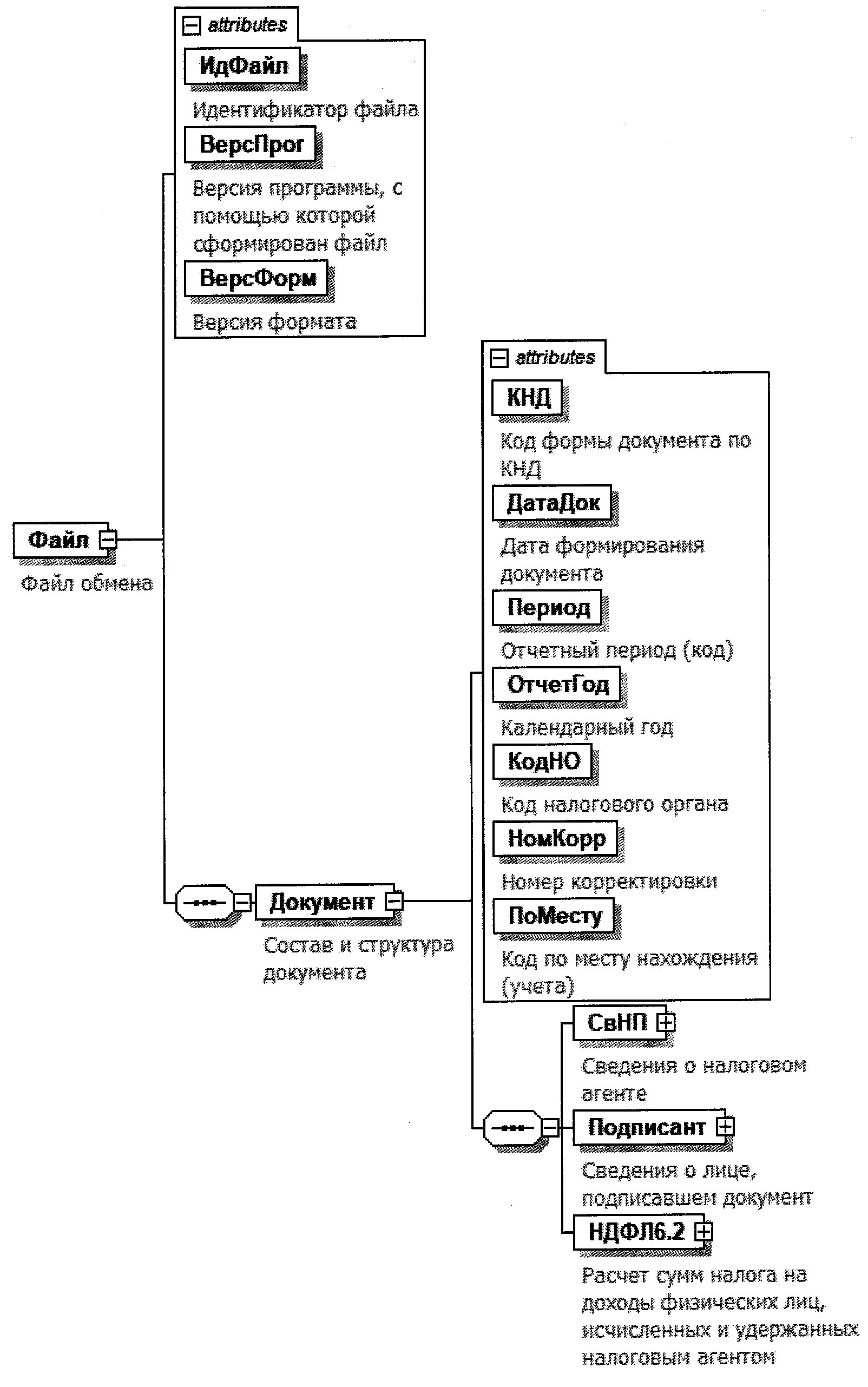 Рисунок 1. Диаграмма структуры файла обменаТаблица 4.1Файл обмена (Файл)Таблица 4.2Состав и структура документа (Документ)Таблица 4.3Сведения о налоговом агенте (СвНП)Таблица 4.4Налоговый агент - организация (НПЮЛ)Таблица 4.5Сведения о реорганизованной (ликвидированной) организации(обособленном подразделении) (СвРеоргЮЛ)Таблица 4.6Налоговый агент - физическое лицо (НПФЛ)Таблица 4.7Сведения о лице, подписавшем документ (Подписант)Таблица 4.8Сведения о представителе налогового агента (СвПред)Таблица 4.9Расчет сумм налога на доходы физических лиц, исчисленныхи удержанных налоговым агентом (НДФЛ6.2)Таблица 4.10Сведения об обязательствах налогового агента (ОбязНА)Таблица 4.11Сумма налога на доходы физических лиц, подлежащаяперечислению с начала налогового периода, по срокамперечисления (СведСумНалУд)Таблица 4.12Сумма налога на доходы физических лиц, возвращенная с началаналогового периода, по срокам перечисления (СведСумНалВоз)Таблица 4.13Расчет исчисленных и удержанных сумм налога на доходыфизических лиц (РасчСумНал)Таблица 4.14Справка о доходах и суммах налога физическоголица (СправДох)Таблица 4.15Сведения о физическом лице - получателе дохода (ПолучДох)Таблица 4.16Сведения о документе, удостоверяющем личность (УдЛичнФЛ)Таблица 4.17Общая сумма дохода и сумма налога по итогам налоговогопериода (СведДох)Таблица 4.18Общая сумма дохода и сумма налога по итогам налоговогопериода (СумИтНалПер)Таблица 4.19Стандартные, социальные и имущественные налоговыевычеты (НалВычССИ)Таблица 4.20Уведомление, подтверждающее право на социальныйили имущественный налоговый вычет или подтверждающее правона уменьшение налога на фиксированные авансовыеплатежи (УведВыч)Таблица 4.21Сумма дохода, с которого не удержан налог налоговым агентом,и сумма неудержанного налога (СумДохНеУд)Таблица 4.22Сведения о доходах и соответствующих вычетах по месяцамналогового периода (ДохВыч)Таблица 4.23Сведения о доходах и соответствующих вычетах по месяцамналогового периода (по месяцу и коду дохода) (СвСумДох)Таблица 4.24Сведения о вычетах (СведВыч)Таблица 4.25Фамилия, имя, отчество (ФИОТип)Приложение N 4к приказу ФНС Россииот 19.09.2023 N ЕД-7-11/649@Форма по КНД 1175018--------------------------------<*> Отчество указывается при наличии.КодНаименование211 квартал31полугодие33девять месяцев34год511 квартал при реорганизации (ликвидации) организации52полугодие при реорганизации (ликвидации) организации53девять месяцев при реорганизации (ликвидации) организации831 квартал при снятии с учета в качестве индивидуального предпринимателя (главы крестьянского (фермерского) хозяйства)84полугодие при снятии с учета в качестве индивидуального предпринимателя (главы крестьянского (фермерского) хозяйства)859 месяцев при снятии с учета в качестве индивидуального предпринимателя (главы крестьянского (фермерского) хозяйства)86год при снятии с учета в качестве индивидуального предпринимателя (главы крестьянского (фермерского) хозяйства)90год при реорганизации (ликвидации) организацииКодНаименование120По месту жительства индивидуального предпринимателя121По месту жительства адвоката, учредившего адвокатский кабинет122По месту жительства нотариуса, занимающегося частной практикой124По месту жительства члена (главы) крестьянского (фермерского) хозяйства214По месту нахождения российской организации215По месту нахождения правопреемника российской организации220По месту нахождения обособленного подразделения российской организации223По месту нахождения (учета) российской организации при представлении расчета по закрытому обособленному подразделению320По месту осуществления деятельности индивидуального предпринимателя335По месту нахождения обособленного подразделения иностранной организации в Российской ФедерацииКодНаименование01на бумажном носителе (по почте)02на бумажном носителе (лично)04по телекоммуникационным каналам связи с электронной подписью09на бумажном носителе с использованием штрих-кода (лично)10на бумажном носителе с использованием штрих-кода (по почте)КодНаименование0ликвидация1преобразование2слияние3разделение5присоединение6разделение с одновременным присоединением9закрытие обособленного подразделенияКодНаименование1налогоплательщик является налоговым резидентом Российской Федерации (кроме налогоплательщиков, осуществляющих трудовую деятельность по найму в Российской Федерации на основании патента)2налогоплательщик не является налоговым резидентом Российской Федерации3налогоплательщик - высококвалифицированный специалист не является налоговым резидентом Российской Федерации4налогоплательщик - участник Государственной программы по оказанию содействия добровольному переселению в Российскую Федерацию соотечественников, проживающих за рубежом, утвержденной Указом Президента Российской Федерации от 22.06.2006 N 637 "О мерах по оказанию содействия добровольному переселению в Российскую Федерацию соотечественников, проживающих за рубежом", или налогоплательщик - член экипажа судна, плавающего под Государственным флагом Российской Федерации, не являются налоговыми резидентами Российской Федерации5налогоплательщик - иностранный гражданин (лицо без гражданства) признан беженцем или получил временное убежище на территории Российской Федерации, не является налоговым резидентом Российской Федерации6налогоплательщик - иностранный гражданин осуществляет трудовую деятельность по найму в Российской Федерации на основании патента7налогоплательщик - высококвалифицированный специалист является налоговым резидентом Российской Федерации8налогоплательщик, получающий доходы, указанные в подпунктах 6.2 и 6.3 пункта 1 статьи 208 Кодекса, не является налоговым резидентом Российской ФедерацииКодНаименование21Паспорт гражданина Российской Федерации03Свидетельство о рождении07Военный билет08Временное удостоверение, выданное взамен военного билета10Паспорт иностранного гражданина11Свидетельство о рассмотрении ходатайства о признании лица беженцем на территории Российской Федерации по существу12Вид на жительство в Российской Федерации13Удостоверение беженца14Временное удостоверение личности гражданина Российской Федерации15Разрешение на временное проживание в Российской Федерации19Свидетельство о предоставлении временного убежища на территории Российской Федерации22Загранпаспорт гражданина Российской Федерации23Свидетельство о рождении, выданное уполномоченным органом иностранного государства24Удостоверение личности военнослужащего Российской Федерации27Военный билет офицера запаса91Иные документы, признаваемые в соответствии с законодательством Российской Федерации или в соответствии с международными договорами Российской Федерации в качестве документов, удостоверяющих личность налогоплательщикаНаименование элементаСокращенное наименование (код) элементаПризнак типа элементаФормат элементаПризнак обязательности элементаДополнительная информацияИдентификатор файлаИдФайлАT(1-255)ОУСодержит (повторяет) имя сформированного файла (без расширения)Версия программы, с помощью которой сформирован файлВерсПрогАT(1-40)ОВерсия форматаВерсФормАT(1-5)ОПринимает значение: 5.04Состав и структура документаДокументСОСостав элемента представлен в таблице 4.2Наименование элементаСокращенное наименование (код) элементаПризнак типа элементаФормат элементаПризнак обязательности элементаДополнительная информацияКод формы документа по КНДКНДАT(=7)ОКТиповой элемент <КНДТип>.Принимает значение: 1151100Дата формирования документаДатаДокАT(=10)ОТиповой элемент <ДатаТип>.Дата в формате ДД.ММ.ГГГГОтчетный период (код)ПериодАT(=2)ОКПринимает значение в соответствии с приложением N 1 к Порядку заполнения расчета сумм налога на доходы физических лиц, исчисленных и удержанных налоговым агентом (форма 6-НДФЛ) (далее - Порядок заполнения):21 - 1 квартал |31 - полугодие |33 - девять месяцев |34 - год |51 - 1 квартал при реорганизации (ликвидации) организации |52 - полугодие при реорганизации (ликвидации) организации |53 - 9 месяцев при реорганизации (ликвидации) организации |83 - 1 квартал при снятии с учета, в качестве индивидуального предпринимателя (главы крестьянского (фермерского) хозяйства) |84 - полугодие при снятии с учета, в качестве индивидуального предпринимателя (главы крестьянского (фермерского) хозяйства) |85 - 9 месяцев при снятии с учета, в качестве индивидуального предпринимателя (главы крестьянского (фермерского) хозяйства) |86 - год при снятии с учета, в качестве индивидуального предпринимателя (главы крестьянского (фермерского) хозяйства) |90 - год при реорганизации (ликвидации) организацииКалендарный годОтчетГодАОТиповой элемент <xs:gYear>.Год в формате ГГГГКод налогового органаКодНОАT(=4)ОКТиповой элемент <СОНОТип>Номер корректировкиНомКоррАN(3)ОПринимает значение:0 - первичный документ,1, 2, 3 и так далее - уточненный документ.Для уточненного документа значение должно быть на 1 больше ранее принятого налоговым органом документаКод по месту нахождения (учета)ПоМестуАT(=3)ОКПринимает значение в соответствии с приложением N 2 к Порядку заполнения:120 - по месту жительства индивидуального предпринимателя |121 - по месту жительства адвоката, учредившего адвокатский кабинет |122 - по месту жительства нотариуса, занимающегося частной практикой |124 - по месту жительства члена (главы) крестьянского (фермерского) хозяйства |214 - по месту нахождения российской организации, не являющейся крупнейшим налогоплательщиком |215 - по месту нахождения правопреемника российской организации |220 - по месту нахождения обособленного подразделения российской организации |223 - по месту нахождения (учета) российской организации при представлении расчета по закрытому обособленному подразделению |320 - по месту осуществления деятельности индивидуального предпринимателя |335 - по месту нахождения обособленного подразделения иностранной организации в Российской ФедерацииСведения о налоговом агентеСвНПСОСостав элемента представлен в таблице 4.3Сведения о лице, подписавшем документПодписантСОСостав элемента представлен в таблице 4.7Расчет сумм налога на доходы физических лиц, исчисленных и удержанных налоговым агентомНДФЛ6.2СОСостав элемента представлен в таблице 4.9Наименование элементаСокращенное наименование (код) элементаПризнак типа элементаФормат элементаПризнак обязательности элементаДополнительная информацияКод по ОКТМООКТМОАT(=8) | T(=11)ОКТиповой элемент <ОКТМОТип>.Принимает значение в соответствии с Общероссийским классификатором территорий муниципальных образованийНомер контактного телефонаТлфАT(1-20)ННалоговый агент - организация |НПЮЛСОСостав элемента представлен в таблице 4.4Налоговый агент - физическое лицоНПФЛСОСостав элемента представлен в таблице 4.6Наименование элементаСокращенное наименование (код) элементаПризнак типа элементаФормат элементаПризнак обязательности элементаДополнительная информацияНаименование организацииНаимОргАT(1-1000)ОИНН организацииИННЮЛАT(=10)ОТиповой элемент <ИННЮЛТип>КПП организацииКППАT(=9)ОТиповой элемент <КППТип>.5 и 6 знаки не могут принимать значение "50"Сведения о реорганизованной (ликвидированной) организации (обособленном подразделении)СвРеоргЮЛСНСостав элемента представлен в таблице 4.5Наименование элементаСокращенное наименование (код) элементаПризнак типа элементаФормат элементаПризнак обязательности элементаДополнительная информацияКод формы реорганизации (ликвидации)/закрытия обособленного подразделенияФормРеоргАT(=1)ОКПринимает значение в соответствии с приложением N 4 к Порядку заполнения:0 - ликвидация |1 - преобразование |2 - слияние |3 - разделение |5 - присоединение |6 - разделение с одновременным присоединением |9 - закрытие обособленного подразделения |ИНН реорганизованной организации/закрытого обособленного подразделенияИННЮЛАT(=10)НУТиповой элемент <ИННЮЛТип>.Элемент обязателен при <ФормРеорг> = 1 | 2 | 3 | 5 | 6 | 9КПП реорганизованной организации/закрытого обособленного подразделенияКППАT(=9)НУТиповой элемент <КППТип>.5 и 6 знаки не могут принимать значение "50".Элемент обязателен при <ФормРеорг> = 1 | 2 | 3 | 5 | 6 | 9Наименование элементаСокращенное наименование (код) элементаПризнак типа элементаФормат элементаПризнак обязательности элементаДополнительная информацияИНН физического лицаИННФЛАT(=12)ОТиповой элемент <ИННФЛТип>Фамилия, имя, отчество (при наличии) физического лицаФИОСОТиповой элемент <ФИОТип>.Состав элемента представлен в таблице 4.25Наименование элементаСокращенное наименование (код) элементаПризнак типа элементаФормат элементаПризнак обязательности элементаДополнительная информацияПризнак лица, подписавшего документПрПодпАT(=1)ОКПринимает значение:1 - налоговый агент |2 - представитель налогового агентаФамилия, имя, отчествоФИОСНУТиповой элемент <ФИОТип>.Состав элемента представлен в таблице 4.25.Элемент обязателен при выполнении одного из условий:- <ПрПодп>=2 |- <ПрПодп>=1 и наличие <НПЮЛ>Сведения о представителе налогового агентаСвПредСНУСостав элемента представлен в таблице 4.8.Элемент обязателен при <ПрПодп>=2Наименование элементаСокращенное наименование (код) элементаПризнак типа элементаФормат элементаПризнак обязательности элементаДополнительная информацияНаименование и реквизиты документа, подтверждающего полномочия представителя налогового агентаНаимДокАT(1-120)ОДля доверенности, совершенной в электронной форме, необходимо указать GUID доверенностиНаименование элементаСокращенное наименование (код) элементаПризнак типа элементаФормат элементаПризнак обязательности элементаДополнительная информацияСведения об обязательствах налогового агентаОбязНАСОМСостав элемента представлен в таблице 4.10Расчет исчисленных и удержанных сумм налога на доходы физических лицРасчСумНалСОМСостав элемента представлен в таблице 4.13Справка о доходах и суммах налога физического лицаСправДохСНМУСостав элемента представлен в таблице 4.14.Элемент может присутствовать при значениях элементов <Период> = 34 | 51 | 52 | 53 | 83 | 84 | 85 | 86 | 90 (из таблицы 4.2) и должен отсутствовать при всех других значениях элемента <Период>Наименование элементаСокращенное наименование (код) элементаПризнак типа элементаФормат элементаПризнак обязательности элементаДополнительная информацияКод бюджетной классификацииКБКАT(=20)ОКТиповой элемент <КБКТип>Сумма налога на доходы физических лиц, подлежащая перечислению с начала налогового периодаСумНалУдАN(15)ОСумма налога на доходы физических лиц, возвращенная с начала налогового периодаСумНалВозАN(15)ОСумма налога на доходы физических лиц, подлежащая перечислению с начала налогового периода, по срокам перечисленияСведСумНалУдСНУСостав элемента представлен в таблице 4.11.Элемент является обязательным при значении элемента <СумНалУд> больше 0Сумма налога на доходы физических лиц, возвращенная с начала налогового периода, по срокам перечисленияСведСумНалВозСНУСостав элемента представлен в таблице 4.12.Элемент является обязательным при значении элемента <СумНалВоз> больше 0Наименование элементаСокращенное наименование (код) элементаПризнак типа элементаФормат элементаПризнак обязательности элементаДополнительная информацияСумма налога на доходы физических лиц, подлежащая перечислению по первому срокуСумНал1СрокАN(15)ОСумма налога на доходы физических лиц, подлежащая перечислению по второму срокуСумНал2СрокАN(15)ОСумма налога на доходы физических лиц, подлежащая перечислению по третьему срокуСумНал3СрокАN(15)ОСумма налога на доходы физических лиц, подлежащая перечислению по четвертому срокуСумНал4СрокАN(15)ОНаименование элементаСокращенное наименование (код) элементаПризнак типа элементаФормат элементаПризнак обязательности элементаДополнительная информацияСумма налога на доходы физических лиц, возвращенная в период удержания налога, соответствующий первому сроку перечисленияСумНалВоз1СрокАN(15)ОСумма налога на доходы физических лиц, возвращенная в период удержания налога, соответствующий второму сроку перечисленияСумНалВоз2СрокАN(15)ОСумма налога на доходы физических лиц, возвращенная в период удержания налога, соответствующий третьему сроку перечисленияСумНалВоз3СрокАN(15)ОСумма налога на доходы физических лиц, возвращенная в период удержания налога, соответствующий четвертому сроку перечисленияСумНалВоз4СрокАN(15)ОНаименование элементаСокращенное наименование (код) элементаПризнак типа элементаФормат элементаПризнак обязательности элементаДополнительная информацияСтавка налога (в процентах)СтавкаАN(2)ОКод бюджетной классификацииКБКАT(=20)ОКТиповой элемент <КБКТип>Количество физических лиц, получивших доходКолФЛАN(9)ОКоличество высококвалифицированных специалистов, получивших доход по трудовым договорам (контрактам) и гражданско-правовым договорам, предметом которых являются выполнение работ (оказание услуг)КолКвалАN(9)ОСумма дохода, полученная физическими лицамиСумНачислНачАN(17.2)ОСумма дохода, полученная высококвалифицированными специалистами по трудовым договорам (контрактам) и гражданско-правовым договорам, предметом которых являются выполнение работ (оказание услуг)СумНачислКвалАN(17.2)ОСумма вычетов и расходовСумВычАN(17.2)ОНалоговая базаНалБазаАN(17.2)ОСумма налога исчисленнаяСумНалИсчАN(15)ОСумма налога, исчисленная с доходов высококвалифицированных специалистов по трудовым договорам (контрактам) и гражданско-правовым договорам, предметом которых являются выполнение работ (оказание услуг)СумНалИсчКвалАN(15)ОСумма фиксированных авансовых платежейСумФиксАN(15)ОСумма налога на прибыль организаций, подлежащая зачетуСумНалПрибАN(15)ОСумма налога удержаннаяСумНалУдержАN(15)ОСумма налога удержанная с 1-го по 22-е число первого месяца последнего кварталаСумНалУдерж1МесАN(15)ОСумма налога удержанная с 23-го числа первого месяца по 22-е число второго месяца последнего кварталаСумНалУдерж1_2МесАN(15)ОСумма налога удержанная с 23-го числа второго месяца по 22-е число третьего месяца последнего кварталаСумНалУдерж2_3МесАN(15)ОСумма налога удержанная с 23-го числа по последнее число третьего месяца последнего кварталаСумНалУдерж3МесАN(15)ОСумма налога, не удержанная налоговым агентомСумНалНеУдержАN(15)ОСумма налога, излишне удержаннаяСумНалИзлУдержАN(15)ОСумма налога, возвращенная налоговым агентомСумНалВозврАN(15)ОСумма налога, возвращенная налоговым агентом с 1-го по 22-е число первого месяца последнего кварталаСумНалВозвр1МесАN(15)ОСумма налога, возвращенная налоговым агентом с 23-го числа первого месяца по 22-е число второго месяца последнего кварталаСумНалВозвр1_2МесАN(15)ОСумма налога, возвращенная налоговым агентом с 23-го числа второго месяца по 22-е число третьего месяца последнего кварталаСумНалВозвр2_3МесАN(15)ОСумма налога, возвращенная налоговым агентом с 23-го числа по последнее число третьего месяца последнего кварталаСумНалВозвр3МесАN(15)ОНаименование элементаСокращенное наименование (код) элементаПризнак типа элементаФормат элементаПризнак обязательности элементаДополнительная информацияНомер справкиНомСпрАN(10)ОНомер корректировкиНомКоррАT(=2)ОПринимает значение:00 - первичная Справка,01 - 98 - номер уточнения (корректировки) Справки99 - при представлении аннулирующей СправкиСведения о физическом лице - получателе доходаПолучДохСОСостав элемента представлен в таблице 4.15Общая сумма дохода и сумма налога по итогам налогового периодаСведДохСНМУСостав элемента представлен в таблице 4.17.Элемент обязателен, если элемент <НомКорр> не равен 99Наименование элементаСокращенное наименование (код) элементаПризнак типа элементаФормат элементаПризнак обязательности элементаДополнительная информацияИННИННФЛАT(=12)НТиповой элемент <ИННФЛТип>Статус налогоплательщикаСтатусАT(=1)ОКПринимает значение в соответствии с приложением N 5 к Порядку заполненияДата рожденияДатаРождАT(=10)ОТиповой элемент <ДатаТип>.Дата в формате ДД.ММ.ГГГГГражданство (код страны)ГраждАT(=3)ОКТиповой элемент <ОКСМТип>.Принимает значение в соответствии с Общероссийским классификатором стран мираФамилия, имя, отчество (при наличии)ФИОСОТиповой элемент <ФИОТип>.Состав элемента представлен в таблице 4.25Сведения о документе, удостоверяющем личностьУдЛичнФЛСОСостав элемента представлен в таблице 4.16Наименование элементаСокращенное наименование (код) элементаПризнак типа элементаФормат элементаПризнак обязательности элементаДополнительная информацияКод вида документа, удостоверяющего личностьКодУдЛичнАT(=2)ОКТиповой элемент <СПДУЛТип>.Принимает значение в соответствии с приложением N 6 к Порядку заполненияСерия и номер документа, удостоверяющего личностьСерНомДокАT(1-25)ОНаименование элементаСокращенное наименование (код) элементаПризнак типа элементаФормат элементаПризнак обязательности элементаДополнительная информацияСтавка налогаСтавкаАN(2)ОКод бюджетной классификацииКБКАT(=20)ОКТиповой элемент <КБКТип>Общая сумма дохода и сумма налога по итогам налогового периодаСумИтНалПерСОСостав элемента представлен в таблице 4.18Стандартные, социальные и имущественные налоговые вычетыНалВычССИСНСостав элемента представлен в таблице 4.19Сумма дохода, с которого не удержан налог налоговым агентом, и сумма неудержанного налогаСумДохНеУдСНСостав элемента представлен в таблице 4.21Сведения о доходах и соответствующих вычетах по месяцам налогового периодаДохВычСОСостав элемента представлен в таблице 4.22Наименование элементаСокращенное наименование (код) элементаПризнак типа элементаФормат элементаПризнак обязательности элементаДополнительная информацияОбщая сумма доходаСумДохОбщАN(17.2)ОНалоговая базаНалБазаАN(17.2)ОСумма налога исчисленнаяНалИсчислАN(15)ОСумма налога удержаннаяНалУдержАN(15)ОСумма фиксированных авансовых платежейАвансПлатФиксАN(15)ОСумма налога на прибыль организаций, подлежащая зачетуСумНалПрибЗачАN(15)ОСумма налога, излишне удержанная налоговым агентомНалУдержЛишАN(15)ОНаименование элементаСокращенное наименование (код) элементаПризнак типа элементаФормат элементаПризнак обязательности элементаДополнительная информацияСуммы предоставленных налогоплательщику стандартных, социальных и имущественных налоговых вычетовПредВычССИСНМТиповой элемент <СведВыч>.Состав элемента представлен в таблице 4.24Уведомление, подтверждающее право на социальный или имущественный налоговый вычет или подтверждающее право на уменьшение налога на фиксированные авансовые платежиУведВычСНМСостав элемента представлен в таблице 4.20Наименование элементаСокращенное наименование (код) элементаПризнак типа элементаФормат элементаПризнак обязательности элементаДополнительная информацияКод вида уведомленияКодВидУведАT(=1)ОКПринимает значение:1 - налогоплательщику выдано уведомление, подтверждающее право на имущественный налоговый вычет |2 - налогоплательщику выдано уведомление, подтверждающее право на социальный налоговый вычет |3 - налоговому агенту выдано уведомление, подтверждающее право на уменьшение налога на фиксированные авансовые платежиНомер уведомленияНомерУведАT(1-20)ОДата выдачи уведомленияДатаУведАT(=10)ОТиповой элемент <ДатаТип>.Дата в формате ДД.ММ.ГГГГКод налогового органа, выдавшего уведомлениеНОУведАT(=4)ОКТиповой элемент <СОНОТип>Наименование элементаСокращенное наименование (код) элементаПризнак типа элементаФормат элементаПризнак обязательности элементаДополнительная информацияСумма дохода, с которого не удержан налог налоговым агентомСумДохНеУдержАN(17.2)ОСумма неудержанного налогаСумНеУдНалАN(15)ОНаименование элементаСокращенное наименование (код) элементаПризнак типа элементаФормат элементаПризнак обязательности элементаДополнительная информацияСведения о доходах и соответствующих вычетах по месяцам налогового периода (по месяцу и коду дохода)СвСумДохСОМСостав элемента представлен в таблице 4.23Наименование элементаСокращенное наименование (код) элементаПризнак типа элементаФормат элементаПризнак обязательности элементаДополнительная информацияМесяцМесяцАT(=2)ОКПринимает значение:01 - январь |02 - февраль |03 - март |04 - апрель |05 - май |06 - июнь |07 - июль |08 - август |09 - сентябрь |10 - октябрь |11 - ноябрь |12 - декабрьКод доходаКодДоходАT(=4)ОКПринимает значение в соответствии с кодами видов доходов налогоплательщика, утвержденными приказом ФНС России от 10.09.2015 N ММВ-7-11/387@ "Об утверждении кодов видов доходов и вычетов" (зарегистрирован Министерством юстиции Российской Федерации 13.11.2015, регистрационный N 39705) с изменениями, внесенными приказами ФНС России от 22.11.2016 N ММВ-7-11/633@ (зарегистрирован Министерством юстиции Российской Федерации 14.12.2016, регистрационный N 44708), от 24.10.2017 N ММВ-7-11/820@ (зарегистрирован Министерством юстиции Российской Федерации 21.12.2017, регистрационный N 49351), от 28.09.2021 N ЕД-7-11/844@ (зарегистрирован Министерством юстиции Российской Федерации 29.10.2021, регистрационный N 65648), от 16.12.2022 N ЕД-7-11/1216@ (зарегистрирован Министерством юстиции Российской Федерации 25.01.2023, регистрационный N 72122) (далее - приказ ФНС России от 10.09.2015 N ММВ-7-11/387@)Сумма доходаСумДоходАN(17.2)ОСведения о вычетахСвСумВычСНМТиповой элемент <СведВыч>.Состав элемента представлен в таблице 4.24Наименование элементаСокращенное наименование (код) элементаПризнак типа элементаФормат элементаПризнак обязательности элементаДополнительная информацияКод вычетаКодВычетАT(=3)ОКПринимает значение в соответствии с кодами видов вычетов налогоплательщика, утвержденными приказом ФНС России от 10.09.2015 N ММВ-7-11/387@Сумма вычетаСумВычетАN(17.2)ОНаименование элементаСокращенное наименование (код) элементаПризнак типа элементаФормат элементаПризнак обязательности элементаДополнительная информацияФамилияФамилияАT(1-60)ОИмяИмяАT(1-60)ООтчествоОтчествоАT(1-60)НСПРАВКА О ДОХОДАХ И СУММАХ НАЛОГА ФИЗИЧЕСКОГО ЛИЦАза ____ год от __.__.____1. Сведения о налоговом агентеКод по ОКТМО .................... Телефон ................... ИНН ................... КПП .......................Налоговый агент .........................Форма реорганизации (ликвидация) (код) ........ИНН/КПП реорганизованной организации ............../..............2. Сведения о физическом лице - получателе доходаИНН .............................Фамилия ................................. Имя ............................. Отчество <*> ..................................Статус налогоплательщика ....... Дата рождения ..-..-.... Гражданство (код страны) .........Код документа, удостоверяющего личность: .... Серия и номер документа .....................3. Доходы, облагаемые по ставке .....%МесяцКод доходаСумма доходаКод вычетаСумма вычетаМесяцКод доходаСумма доходаКод вычетаСумма вычета4. Стандартные, социальные и имущественные налоговые вычетыКод вычетаСумма вычетаКод вычетаСумма вычетаКод вычетаСумма вычетаКод вычетаСумма вычета5. Общая сумма дохода и сумма налогаОбщая сумма доходаСумма налога на прибыль организаций, подлежащая зачетуНалоговая базаСумма налога удержаннаяСумма налога исчисленнаяСумма налога, излишне удержанная налоговым агентомСумма фиксированных авансовых платежей6. Сумма дохода, с которого не удержан налог налоговым агентом, и сумма неудержанного налогаСумма дохода, с которого не удержан налог налоговым агентомСумма неудержанного налоганалоговый агент (Ф.И.О. <*>)(подпись)